AntecedentesIntroducciónLa revisión anual del Plan Institucional del Instituto de Información Estadística y Geográfica del Estado de Jalisco (IIEG) tiene como objetivo actualizar la información de recursos humanos y financieros, así como analizar avances en los retos identificados al inicio de la gestión.La realidad que vive el IIEG en 2016 dista mucho de la afrontada en 2014, cuando los organismos que dieron origen al Instituto seguían trabajando de manera inconexa y comenzaban a integrar acciones para proporcionar información especializada de manera integral y no sólo por temática económica, financiera, social, demográfica, geográfica y de medio ambiente.La fusión de COEPO, SEIJAL y del Instituto de Información Territorial ha traído consigo avances significativos en la generación de información de manera interdisciplinar y multi-disciplinar en materia de economía, demografía, medio ambiente, territorio, seguridad ciudadana y gobierno; se ha dado valor agregado a los datos empleados y recabados de las diversas fuentes primarias y secundarias; se presenta la información estructurada; y se facilita la lectura intuitiva de los datos para los usuarios.La visión estratégica del IIEG es que la información tenga un enfoque de inteligencia institucional, social y de capacidad para su aprovechamiento en negocios, de tal manera que se traduzca en conocimiento aplicado, para potenciar al máximo la información como sustento de las políticas públicas y programas de desarrollo en Jalisco, y a la vez para la toma de decisiones sociales, académicas y empresariales.Con la actualización de este plan se confirma el rumbo planteado en 2014 para consolidar al recién conformado IIEG, y toma la experiencia lograda en estos años y los avances en la Estrategia de Desarrollo Estadístico resultante de la cooperación técnica que Banco Mundial e INEGI han brindado a Jalisco, con lo que se profundizan las pautas de acción para los próximos dos años, y se ofrecen elementos claros para que gobierno y sociedad puedan dar seguimiento a los avances y resultados logrados por el Instituto.Marco jurídicoEl Instituto de Información Estadística y Geográfica del Estado de Jalisco (IIEG) se crea el 7 de diciembre de 2013 con la publicación de su Ley Orgánica. De igual forma el IIEG nace a la vida jurídica el 11 de marzo de 2014, con la instalación y sesión de su Junta de Gobierno.De acuerdo con el artículo TERCERO de la Ley Orgánica del Instituto de Información Estadística y Geográfica del Estado de Jalisco, el Instituto tiene por objeto:
I. Buscar, recabar, clasificar, integrar, inventariar, analizar, elaborar, validar y difundir la información estadística, para facilitar y aportar certidumbre a la integración del presupuesto, programación y planeación de las políticas públicas para el desarrollo de la entidad;
II. Diseñar, constituir, desarrollar, establecer, operar, administrar, resguardar, conservar y actualizar el Sistema de Información;
III. Fungir como órgano de consulta de las instituciones públicas y del público en general respecto de la Información Estadística;
IV. Coordinar las acciones en la materia con las instituciones públicas para que la información mantenga una estructura conceptual homogénea, sea comparable, veraz y oportuna; y
V. Coadyuvar con la dependencia estatal responsable de la innovación tecnológica gubernamental en el establecimiento de los lineamientos y políticas en la materia de las tecnologías de información, con la finalidad de generar e igualar criterios; así como optimizar procesos y recursos inherentes a la generación de información estadística.VI. Coadyuvar con las autoridades competentes respecto a la delimitación territorial de los Municipios del Estado de Jalisco y entre las entidades colindantes.El Sistema de Información Estratégica del Estado de Jalisco y sus Municipios, el cual es coordinado y supervisado por el Instituto, tiene por objeto almacenar, conservar, actualizar y difundir la información estadística generada o validada por el Instituto; así como generar indicadores oportunos, confiables y objetivos. Como se indica en el artículo OCTAVO, el Sistema de Información Estratégica tendrá acceso a la información de las dependencias del Ejecutivo y contará con su apoyo para realizar la captación, recopilación, procesamiento, presentación, divulgación y capacitación en materia de información necesaria para cumplir sus fines, en la forma que precise el Ejecutivo estatal.La información contenida en el Sistema de Información es pública y estará en todo momento a disposición para su consulta, ya sea de manera física o a través de las tecnologías de la información implementadas por el Instituto.Las atribuciones del IIEG se estipulan en el artículo DÉCIMO de la Ley en comento, siendo las siguientes:I. Establecer los lineamientos conceptuales de organización y de operación, necesarios para la integración del Sistema de Información y su vinculación con otros sistemas o centros de información, tanto públicos como privados;II. Diseñar, crear, reestructurar e innovar los métodos, normas, sistemas y procedimientos que permitan la búsqueda, generación, análisis, clasificación y difusión de la información estadística;III. Realizar estudios especiales que se le encomienden, con la finalidad de que ayuden a que el Ejecutivo del Estado determine la clasificación de sectores y áreas estratégicas, como apoyo para la planeación y evaluación de los programas de gobierno;IV. Concentrar y sistematizar la información estadística en el Sistema de Información;V. Promover, realizar, coordinar y difundir estudios de información estadística, así como estudios de opinión;VI. Coadyuvar con las dependencias públicas en la elaboración de los estudios y diagnósticos en materia de información estadística;VII. Recomendar a las instituciones públicas las políticas de manejo, actualización, mantenimiento, digitalización y sistematización de la información estadística susceptible de ser utilizada por el Instituto;VIII. Solicitar a las instituciones públicas, privadas o de participación estatal, los datos, documentos o informes que sean necesarios para la recopilación de información y operación del Sistema de Información; IX. Avalar y certificar los estudios que en materia de información estadística que realicen otras entidades públicas, privadas o sociales, siempre y cuando se encuentren dentro de los lineamientos y metodología establecidos por el Instituto. Si así lo solicita la parte interesada, podrá también otorgar su reconocimiento a dichos estudios;X. Definir, registrar y emitir la información estadística oficial;XI. Asesorar a las instituciones públicas y privadas sobre la instrumentación de los mecanismos técnicos necesarios para la elaboración o aplicación de normas técnicas, programas, sistemas, reglamentos, instructivos y procedimientos referentes a la información estadística;XII. Divulgar la información obtenida mediante la publicación y venta de libros, revistas, folletos, mapas, reproducciones en medios magnéticos o electrónicos especializados;XIII. Realizar actividades de capacitación, difusión, asesoría y consulta respecto de las materias de su competencia;XIV. Establecer el monto de las percepciones que deberán de cubrir los usuarios de sus servicios, con base en los convenios o contratos que hayan celebrado;XV. Proporcionar la información a los particulares que lo soliciten, de conformidad con la normatividad en materia de transparencia y acceso a la información pública;XVI. Celebrar los contratos, convenios, acuerdos y demás actos jurídicos que resulten necesarios para la realización de sus fines;XVII. Realizar estudios especiales que se le encomienden, con la finalidad de que ayuden a que el Ejecutivo del Estado determine la clasificación de sectores y áreas estratégicas; XVIII. Coordinarse con las autoridades federales y municipales para el cumplimiento del objeto de la presente ley;XIX. Elaborar su Reglamento interior; XX. Participar en auxilio y asesoría técnica a las autoridades competentes, en deslinde, descripción y trazo de los límites divisorios entre el Estado y las entidades colindantes, así como de los límites de los municipios que lo integran; yXXI. Las demás que resulten necesarias para la consecución de sus objetivos, así como las que se establezcan en otras disposiciones jurídicas aplicables.La materia del IIEG es la información estadística, entendida ésta como información socio-demográfica, económico-financiera y geográfico-ambiental del estado de Jalisco y sus municipios. A esta información hace referencia la Ley de Planeación para el Estado de Jalisco y sus Municipios en su artículo DÉCIMOTERCERO: La información útil para el proceso de planeación del Estado de Jalisco y sus Municipios será concentrada, sistematizada y ministrada por el Instituto de Información.Alineación con el Plan Estatal de DesarrolloDe acuerdo a las atribuciones que la Ley Orgánica del Instituto de Información Estadística y Geográfica del Estado de Jalisco confiere al Instituto,  y a otros ordenamientos legales,  en la tabla siguiente se detallan los objetivos y estrategias de los Programas Sectoriales y Transversales del Plan Estatal de Desarrollo Jalisco 2013-2033, a los que el presente Plan Institucional contribuirá a su cumplimiento.Misión y visión institucionalEn este capítulo se da cuenta de la redacción final de la misión del Instituto de Información Estadística y Geográfica del Estado de Jalisco, esto acorde con la normatividad aplicable a la que ya se hizo referencia en el capítulo anterior;  y de la visión que estará guiando su operación durante el presente sexenio. Se aspira que esta visión sea una realidad al concluir el año 2018. 
Misión InstitucionalSer un agente activo que fortalece el desarrollo del Estado de Jalisco sustentando las tareas de planificación del gobierno y de la sociedad mediante la lectura, la interpretación y el análisis de datos e información georreferenciada de las condiciones sociales, económicas y ambientales en las diversas regiones del estado. Sus diagnósticos posibilitan la evaluación de los impactos y los resultados de la acción pública.
Visión de futuroEn el año 2033, el Instituto de Información Estadística y Geográfica del Estado de Jalisco es la organización pública responsable de pensar el territorio y comprender su situación y realidad dinámica, ofreciendo con ello una guía para la toma de decisiones de los agentes económicos y sociales; es un reconocido marco de referencia para la evaluación objetiva de intervenciones públicas y cambios que interesan a la sociedad.Valores y principios que caracterizan nuestra instituciónResponsabilidad:Es la capacidad que existe en todo sujeto activo de derecho, para reconocer y aceptar las consecuencias de un hecho realizado libremente.Calidad:Se refiere al logro de la satisfacción de los usuarios, la mejora continua y eficiencia de los procesos internos y externos de la institución.Eficiencia:Es la optimización de los recursos humanos, financieros y técnicos que se necesitan para la ejecución de los programas y proyectos emanados del PED, asegurando que la relación costos-beneficios sea positiva.Eficacia:Es la capacidad de cumplir con los objetivos y las metas en el tiempo, lugar, calidad y cantidad programadas, con los recursos disponibles.Honestidad:Es la cualidad humana por la que la persona se determina a elegir actuar siempre con base en la verdad y en la auténtica justicia (dando a cada quien lo que le corresponde, incluida ella misma). Profesionalismo:Es el cultivo o utilización de las habilidades técnicas y disciplinas que posee cada miembro de la organización, y que al valerse y aprovecharse de ellas cumple con el objetivo trazado.Creatividad:Es la generación de nuevas ideas o conceptos, o de nuevas asociaciones entre ideas y conceptos conocidos, que se dirigen hacia la construcción de soluciones integrales.Confianza:Es la creencia en que una persona o grupo será capaz y deseará actuar de manera adecuada en una determinada situación y pensamientos. La confianza se verá más o menos reforzada en la medida de que se parta de la base de confiar siempre en el personal (profesionalismo).Liderazgo:Liderazgo es la influencia interpersonal ejercida en una situación determinada, y que va dirigida a través del proceso de comunicación humana, a la consecución de uno o diversos objetivos específicos.Disciplina: La disciplina es la capacidad de actuar ordenada y perseverantemente para conseguir un objetivo; exige un orden y unos lineamientos para poder lograr más rápidamente los objetivos deseados, soportando las molestias que esto ocasiona.Vocación de servicio: Vocación para servir a los demás para lograr un desarrollo pleno equilibrado y no servirse de los demás para lograr un desarrollo personal.>Diagnóstico de la organizaciónEn este capítulo se presentan los resultados más relevantes del diagnóstico realizado para conocer y reconocer mejor la situación que guarda el Instituto de Información Estadística y Geográfica del Estado de Jalisco (IIEG), tanto en cuanto a su estructura, procesos y recursos, como a las principales problemáticas que le aquejan, y que lo limitan para el alcance su visión.Estructura organizacionalEl IIEG está conformado por diez unidades administrativas: Dirección General (4 personas)Coordinación del Sistema de Información Estratégica del Estado de Jalisco y sus Municipios (7 personas)Unidad de Información Estadística Socio-Demográfica (7 personas, 2 sin fondos)Unidad de Información Estadística Económica-Financiera (11 personas)Unidad de Información Estadística Geográfica-Ambiental (10 personas, 1 sin fondos)Unidad de Información Estadística de Gobierno, Seguridad y Justicia (7 personas)Unidad de Tecnologías de Información (11 personas, 1 sin fondos)Unidad Administrativa (9 personas)Unidad de Asuntos Jurídicos (7 personas, 1 sin fondos)Órgano Interno de Control y Vigilancia (2 personas)Las cinco plazas marcadas como vacantes se deben al recorte presupuestal en el capítulo de Servicios Personales para el ejercicio 2016.Recursos humanosA marzo de 2016, en el Instituto colaboran 75 personas dedicadas al servicio público y funcionariado, de las cuales 33 son mujeres y 42 hombres. 33% de los integrantes del IIEG son personal de base, 13 hombres y 12 mujeres, en tanto que 29 hombres y 21 mujeres tienen cargos de confianza.Todo el personal –tanto de base como de confianza– está afiliado al Instituto de Pensiones del Estado de Jalisco y al Instituto Mexicano del Seguro Social, instituciones que proporcionan seguridad social y servicios de salud, respectivamente, a los trabajadores del IIIEG y a sus beneficiarios, garantizándoles derechos y beneficios que les permitan gozar de calidad de vida estando en funciones y durante su pensión.En el Instituto de Información Estadística y Geográfica colaboran 27 jóvenes menores de 35 años, de los cuales son 13 mujeres y 14 hombres; 31 personas mayores de 35 pero menores de 50 años, siendo 13 mujeres y 18 hombres ; así como 17 personas más, 7 mujeres y 10 hombres, de 50 años de edad en adelante.34 integrantes del Instituto tienen menos de cinco años de antigüedad en gobierno del estado (13 mujeres y 21 hombres); 10 personas más han colaborado entre cinco y diez años en el gobierno estatal (5 mujeres y 5 hombres); 12 servidoras y servidores públicos llevan de 11 a 15 años en la administración pública en Jalisco (3 mujeres y 9 hombres); 12 más entre 16 y 20 años (6 mujeres y 6 hombres); y 7 personas llevan 21 años o más de servicio público en la entidad (6 mujeres y 1 hombre). Es importante señalar que el grado de estudios promedio en el Instituto es licenciatura, siendo destacable que 66 de las 75 personas que lo integran (70%) cuentan con estudios universitarios. Un hombre cuenta con estudios de primaria; una mujer y un hombre cuentan con estudios a nivel secundaria; cuatro mujeres con formación técnica/comercial; una mujer y un hombres con preparatoria; 19 hombres y 10 mujeres tienen estudios de licenciatura pero no cuentan con título; 13 hombres y 11 mujeres cuentan con título a nivel licenciatura; 1 hombre y 2 mujeres tienen estudios de maestría no titulados y con título de maestría son 6 hombres y 4 mujeres.Nivel de Estudios  en el personal del Instituto de Información Estadística y Geográfica del Estado de Jalisco- IIEGEste grado de especialidad de los recursos humanos en la institución, y los resultados que presentan, requiere remunerarles con percepciones brutas mayores a $10,000 pesos mensuales. Así, 8 personas (4 hombres y 4 mujeres) perciben entre $10,001 y $15,000 pesos mensuales; 38 personas más reciben entre $15,001 y $20,000 al mes (18 hombres y 20 mujeres); 8 servidores públicos reciben entre $20,001 y $25,000 cada uno (6 hombres y 2 mujeres); 3 hombres y 3 mujeres reciben entre $25,001 y $30,000; y 15 integrantes del funcionariado perciben más de $30,001 al mes (13 hombres y 2 mujeres).Recursos financierosComo se especificó en el apartado de Antecedentes, el Instituto de Información Estadística y Geográfica es resultado de la fusión de tres organismos principales: el Sistema de Información de Análisis y Coyuntura del Estado de Jalisco, también conocido como Sistema de Información Jalisco (SEIJAL), el Instituto de Información Territorial del Estado de Jalisco (IITEJ) y el Consejo Estatal de Población (COEPO).La fusión de organismos trajo consigo la integración de los recursos financieros para el IIEG, y a continuación se presenta la evolución del uso de recursos presupuestales de 2012 a 2016. Para los ejercicios 2012 y 2013 se presenta sólo la suma de los recursos asignados a SEIJAL y al IITEJ, ya que la información de COEPO se encontraba centralizada en la Secretaría General de Gobierno, y no desagregada para el Consejo, en virtud de ser éste anteriormente un organismo desconcentrado, sin obligación de generar estados presupuestales o financieros independientes de su secretaría cabeza de sector. Para el ejercicio 2014 se presenta el presupuesto fusionado aprobado para el IIEG en la Junta de Gobierno del 2 de julio de 2014. Para 2015 y 2016 se presenta el presupuesto aprobado por el Congreso del Estado para el Instituto, como una sola entidad.  Los ingresos presentados corresponden al monto facturado y recaudado en el ejercicio correspondiente, incluyendo IVA (para el caso de ingresos propios y de otros ingresos).Servicios generalesLa integración del nuevo organismo trajo consigo un periodo de adecuación e integración de recursos, incluso los patrimoniales, el hoy Instituto, a pesar de ya no estar dividido en tres sedes tal y como sucedió durante la mitad del 2014 y todo el 2015, enfrenta el  reto de lograr una integración de toda la plantilla laboral en una sola sede, en la que personas que hasta el momento no se conocían, áreas que estaban separadas en dos o tres sedes interactúen en el día a día en un edificio nuevo y sustentable.La nueva sede ofrece un espacio amplio, digno, moderno, incluyente y amigable con el medio ambiente, además, cuenta con la infraestructura así como con los recursos humanos necesarios para brindar los insumos para el diseño de políticas públicas que incentiven el desarrollo económico y social que se traduzca en bienestar y mejor calidad de vida para los jaliscienses.Ubicado en Av. De los Pirules 71, en la Colonia Ciudad Granja, en el municipio de Zapopan, C.P. 45010.  El IIEG es un espacio digno, con áreas amplias, modernas e incluyentes; así como con la tecnología adecuada para brindar un mejor servicio a la ciudadanía, sus características son:AGUA: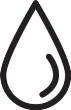 Planta de tratamiento de aguas residuales.Aprovechamiento de agua pluvial.Mingitorios ecológicos.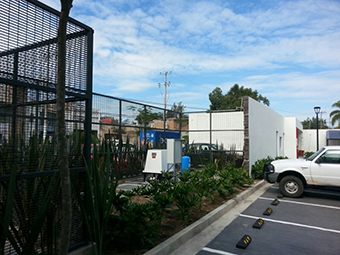 Filtros de agua para beber. ENERGÍA: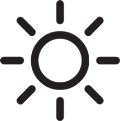 Celdas fotovoltaicas.Lámparas LED.Iluminación natural. Ventilación natural. 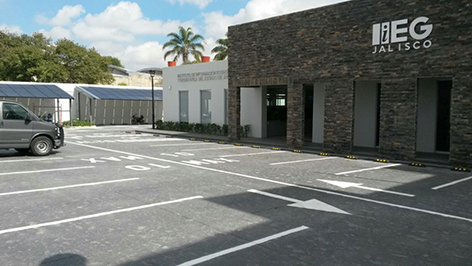 ÁREAS VERDES: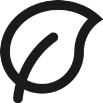 Jardín.Techo verde. • Huerto urbano.• Adopción de 80 árboles.ENTORNO: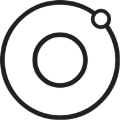 Espacio libre de humo.Libre de unicel.  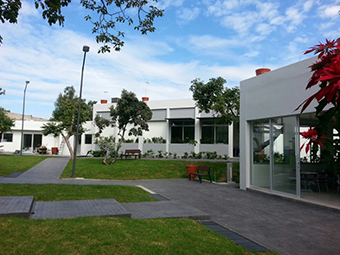 Ciclopuerto.Terraza comedor.Reducción de uso de papel.Separación de basura.ACCESIBLE: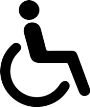 Accesos para discapacidad motriz.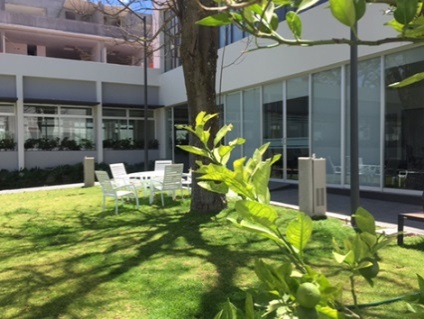 Rampas de ingreso.Sanitarios adecuados.Cajones especiales de estacionamiento.TECNOLOGÍA: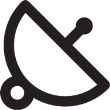 SITE para recibir Data Center.Virtualización de VMware. 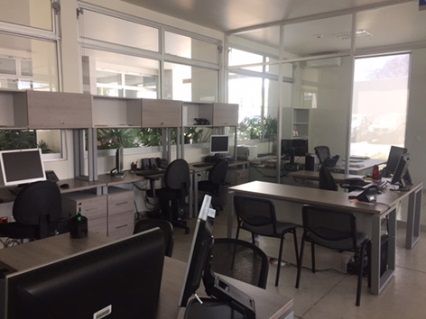 Fibra óptica. Cableado CAT 6 certificado.Accesos WiFi.Planta de energía de emergencia.Detectores de humo. Detectores de intrusión.  El material con que se cuenta en almacenes se concentra en una bodega, desde donde se distribuye a las áreas semanalmente conforme a sus requerimientos para hacer posible el  brindar los servicios básicos del IIEG.Parque vehicularEl parque vehicular del IIEG se conforma de 11 vehículos utilitarios, para trabajos de campo en el territorio de Jalisco y para desplazamientos en la ciudad o en carretera, dependiendo de las necesidades de los servidores públicos del Instituto.Tecnologías de información y comunicaciónEl servicio público de información que brinda el IIEG a sociedad y gobierno requiere de equipamiento especializado tanto para la generación como para la integración, sistematización, análisis, resguardo y publicación de la información estadística y geográfica de Jalisco.A continuación se enlista el inventario de las tecnologías de información y comunicación en buen estado con las que opera el Instituto, señalando la descripción, el número de serie y el área o unidad administrativa que utiliza dicho equipo. ProcesosComo se establece en la misión del Instituto de Información Estadística y Geográfica del Estado de Jalisco, así como en sus atribuciones legales y el marco jurídico que le rige, la información que genera sirve como sustento para la planificación en Jalisco, y sus diagnósticos posibilitan la evaluación de los impactos y resultados de la acción pública.El IIEG ofrece a sociedad y gobierno la lectura, interpretación y análisis de datos e información georreferenciada de las condiciones sociales, económicas y ambientales en las diversas regiones del estado. Para ello, conjuga su quehacer en cuatro procesos sustantivos y un auxiliar, que permiten ofrecer información pertinente, metodologías específicas para su generación, análisis e interpretación, aplicaciones interactivas y esquemas de divulgación de la información estadística y geográfica.El primero de los procesos se enfoca a la búsqueda, rastreo y filtraje de la información de interés estatal que sea útil para el proceso de planeación y susceptible de integración en el Sistema de Información Estratégica del Estado de Jalisco y sus Municipios.El segundo proceso lleva a la clasificación e integración de la información, y al establecimiento de criterios metodológicos que garanticen la pertinencia e interdisciplinariedad de la misma, para que sea homogénea y comparable con la ofrecida por instancias similares en el ámbito local, estatal, nacional e internacional.El tercer proceso se centra en el análisis sociodemográfico, económico-financiero, ambiental y de gobierno, seguridad y justicia, en función del territorio estatal. De este proceso surgen los principales productos y servicios que se ofrecen, tales como análisis y estudios, estadísticas e indicadores, consultas dinámicas y cartografía, por mencionar algunos.El cuarto proceso sustantivo se orienta hacia dotar de instrumentos y medios para lograr una sociedad más informada; para ello, promueve el conocimiento, aprovechamiento y uso de la información en la sociedad y las instituciones, ofreciendo los datos en formatos abiertos.El quinto proceso es auxiliar, fundamental para garantizar el apego al marco jurídico que rige a la institución, la correcta operación administrativa del IIEG, y su oportuna rendición de cuentas.Sistemas de gestión de calidadEl apego a las normas técnicas existentes en materia de producción, resguardo y divulgación de información estadística y geográfica, así como el cumplimento del marco legal que le atañe, es el foco de atención en materia de calidad para el IIEG. Esto, tanto en el nivel estatal y nacional, como en el seguimiento a los acuerdos internacionales firmados por México en temas de gobierno y datos abiertos.Transparencia y rendición de cuentasEl Instituto de Información Estadística y Geográfica da cumplimiento a la normatividad y da cuenta de su funcionamiento y los resultados alcanzados en su operación tanto a través de su sitio en Internet www.iieg.gob.mx, como mediante el portal de transparencia:http://transparencia.info.jalisco.gob.mx/transparencia/organismo/267.Es importante resaltar que durante el primer semestre de 2014 se trabajó con los portales de transparencia de los organismos fusionados, procurando su homologación, actualización y adecuación con miras al nuevo portal del Instituto, que opera desde el segundo semestre del año, con base en los lineamientos establecidos por el Instituto de Transparencia e Información Pública del Estado de Jalisco ITEI y la orientación recibida por parte de la Coordinación General de Transparencia e Información Pública del Poder Ejecutivo. Actualmente se trabaja en la homologación, actualización y adecuación de la información pública conforme a lo establecido en la nueva Ley General de Transparencia y Acceso a la Información Pública, las reformas aplicadas a la Ley de Transparencia y Acceso a la Información Pública del Estado de Jalisco y sus Municipios, y los lineamientos que emita el Instituto Nacional de Acceso a la Información y Protección de Datos Personales (INAI).Problemas y oportunidades   A continuación se presenta la relación de los principales problemas que aquejan la operación de la institución, identificados a partir del diagnóstico elaborado para dar origen al Instituto de Información Estadística y Geográfica del Estado de Jalisco y, una vez en funciones, el diagnóstico realizado para fundamentar este plan institucional. Es importante mencionar que el análisis de la problemática es estatal y el planteamiento de objetivos y líneas de acción es institucional.En primera instancia, habría que referir la exposición de motivos que acompañó la iniciativa de ley presentada en 2013 por el Ejecutivo para fusionar a los organismos generadores de información, pues en dicho documento se destacaba la carencia de políticas públicas consistentes encaminadas al aprovechamiento de la información, lo que propiciaba su dispersión y el que en ocasiones estuviese oculta, caduca, desarticulada y comúnmente mal clasificada.Se reconoce que la complejidad técnica de los problemas y las políticas encaminadas a resolverlos es cada vez mayor, lo que genera la necesidad de contar con información clara, oportuna y relevante en el menor tiempo posible, para lo cual se requiere una instancia especializada que funja como articuladora y responsable de su concentración, organización, actualización y distribución.Es necesario contar con información detallada y sistematizada para el diseño, implementación y evaluación de políticas públicas, así como el desglose de los problemas públicos en datos, tendencias y correlaciones que permitan el análisis de sus variantes y componentes. Igualmente, es incipiente el vínculo de las bases de datos en materia de población y demografía en el estado con la información territorial de Jalisco y la información económica y financiera que estimule la competitividad.Resulta urgente generar información en Jalisco y sus municipios, pues la mayor cantidad de información se produce en el nivel nacional, limitando el análisis a niveles locales y con un reducido flujo de información generada al interior de las dependencias de gobierno, municipios, universidades u organizaciones, lo cual suscita vacíos de información. Por otra parte, restricciones legales impiden continuar con la consolidación de la infraestructura de datos espaciales.Algunas capas de información de la base de datos geográficos de Jalisco están desactualizadas y sin desagregar por región, municipio y localidad. Este problema es originado por las pequeñas escalas en las que se genera aproximadamente el 60% de la cartografía estatal, por la insuficiencia de recursos para actualización de la información geográfica, y por insuficiente personal capacitado para cubrir las necesidades de información en la entidad.Por último, se invaden competencias entre instancias afines y se duplican tareas en la integración de información entre dependencias del Ejecutivo estatal y municipios: el marco geográfico con el que se genera, recibe o produce información de las distintas instancias es diferente, y la divergencia en criterios para la generación de información de interés estatal dificulta la continuidad de proyectos y acciones que se han venido desarrollando de manera interinstitucional.Problemas relevantesSegmentación de la realidadLa interpretación de las dinámicas sociales, económicas, políticas y ambientales que se suscitan en el territorio estatal se han abordado históricamente de manera parcial,  ofreciendo una lectura disciplinar. Por consiguiente, se han generado productos y aplicaciones específicas que muestran sólo uno o dos aspectos, de manera coyuntural.Es impostergable definir los temas de interés estatal con criterios técnicos y convocar la suma de voluntades para trascender intereses particulares y disciplinares. De esta forma se propiciarán esquemas interdisciplinares y multidisciplinares que resulten en productos informativos para abordar de manera sistémica la realidad.Personal de las dependencias de gobierno carente de habilidad para aprovechar la informaciónEl personal de distintas dependencias y áreas tanto de gobiernos municipales como del gobierno estatal reconocen la importancia de generar información con valor agregado —para estimular la competitividad, para ofrecer una clara rendición de cuentas y fortalecer la democracia—; sin embargo, sus habilidades para aprovechar los datos y la información existente son limitadas.Lo anterior se agudiza ante la incompatibilidad y obsolescencia de los sistemas y plataformas de servicios de información, lo cual obstaculiza la interoperatividad, el acceso y el óptimo aprovechamiento de la información tanto en instancias públicas del ámbito estatal y municipal como en la sociedad, donde la especialización en el manejo y generación de información es insuficiente y, por tanto, la aplicación técnica y tecnológica en el análisis de información es escasa.Desinterés social y desconocimiento de la información estadística y geográficaPese a los mecanismos de divulgación de la información estadística y geográfica, su aprovechamiento está ubicado en ciertos sectores especializados, como la iniciativa privada, la academia y algunas áreas del sector público, que echan mano de las herramientas generadas por el Instituto para propiciar una lectura intuitiva de la información por parte de los usuarios.Fuera de algunos productos específicos de uso común, no se ha logrado permear la información a la sociedad en general. Pareciera que en esta nueva era de la “sociedad del conocimiento” no ha sido posible despertar el interés general ni desarrollar la capacidad analítica para encontrarle sentido a la información. Es un tema pendiente de abordar con las nuevas generaciones para que en un futuro puedan usarla y exigir que sea pertinente para poderla aplicar en las decisiones cotidianas.Información masiva estadística y geográfica dispersaSi bien se ha ido articulando el trabajo entre las unidades que integran el recién creado Instituto, al despachar temporalmente desde tres domicilios distintos se presentan dificultades para la coordinación de los proyectos, con mayor inversión de tiempo y combustible al incrementar los traslados, así como confusión entre los usuarios al no tener claro a dónde tienen que acudir para realizar sus solicitudes de información.De igual manera, la dispersión física ha dificultado la interacción entre las unidades y los proyectos que requieren de una operación conjunta. También, la integración de información bajo los mismos estándares ha sido lenta, aunque se avanza en el engranaje de manera virtual para ampliar el alcance en la generación y transmisión del conocimiento y la información.  Esto que ocurre en el nivel organizacional también se presenta en la estructura gubernamental, donde cada dependencia genera su información y no siempre es compartida.Información estadística y geográfica desactualizada y escasaLa información estadística proveniente de fuentes externas, particularmente la económico-financiera, puede actualizarse de manera mensual; sin embargo, tanto la sociodemográfica como la geográfico-ambiental se actualizan en lapsos anuales, trienales, quinquenales o mayores, durante los cuales se suscitan cambios significativos en la sociedad y el territorio.De igual manera, así como en algunos temas se cuenta con información volumétrica, en otros es escasa, como en materia territorial, ya sea por los costos asociados a la generación de información geográfica y sociodemográfica, que impiden reducir la frecuencia de actualización, o porque no se han fortalecido las tres dimensiones de la infraestructura de datos espaciales: técnica (datos, normas y especificaciones y tecnología), humana (voluntad, productores y usuarios, capital humano); y administrativa (marco legal y fortalecimiento institucional), lo cual genera desequilibrios.Análisis de causalidadesPara los problemas descritos antes se hizo un análisis de sus probables causas más importantes, que se consignan enseguida.Segmentación de la realidadEnfoque disciplinar en la generación y análisis de la información.  Estructura sectorial de la administración pública estatal.Desvinculación del territorio en el análisis estadístico.Personal de las dependencias de gobierno carente de habilidad para aprovechar la informaciónDesconocimiento de herramientas para uso y generación de información en instancias públicas del ámbito estatal y municipal.Deficiente especialización para el manejo y generación de información.Difícil comprensión de la información. Desinterés social y desconocimiento de la información estadística y geográficaLimitada capacidad analítica en la sociedad.Divulgación ineficaz.Desvinculación de los datos respecto a la realidad social.Dispersión de la información estadística y geográfica de JaliscoCapacidad de almacenaje de datos insuficiente.Sistema de Información Estratégica del Estado de Jalisco y sus Municipios aún no conformado.Desarticulación entre unidades generadoras de información sociodemográ-fica, económico-financiera y geográfico-ambiental.Información estadística y geográfica desactualizadaInfraestructura de datos espaciales incompleta.Discrepancia técnica y política en temas de interés estatal.Altos costos de generación de información desde trabajo de campo.Áreas de oportunidadEn el ejercicio referido antes, también se identificaron los principales recursos y fortalezas con los que cuenta la dependencia, de los que se deberá procurar su correcto aprovechamiento para cumplir con la misión y visión.Capital humano altamente especializadoLa formación académica de los servidores públicos y funcionarios del Instituto de Información Estadística y Geográfica del Estado de Jalisco sienta una plataforma en el  nivel de licenciatura que permite la producción y el análisis de información con rigor técnico y científico en distintas áreas de especialidad.Capacidad de gestión La promoción de nuevos proyectos y el seguimiento para asegurar el financiamiento, así como la entrega de resultados han sido prioridades para la institución.El trabajo realizado ha permitido al Instituto obtener 21.5 millones de pesos extraordinarios al presupuesto fiscal ordinario, obtenidos en los primeros 15 meses de la actual administración. Entre los proyectos que destacan se encuentra la gestión de 5.5 millones de pesos para impulsar el convenio de trabajo con el Banco Mundial.Objetivos institucionales y estrategiasEn este capítulo se establecen los objetivos y estrategias del presente plan institucional, tendientes a concretar los compromisos que han sido establecidos en los programas sectoriales y transversales que se derivan del Plan Estatal de Desarrollo  Jalisco 2013-2033. Para propósitos del presente plan institucional, los objetivos se clasifican en dos tipos. Objetivos sustantivos. Son aquellos que, dadas las obligaciones y atribuciones de la dependencia, se relacionan con la contribución que deberá realizar la dependencia para resolver problemas específicos que afectan de manera directa a la sociedad. Estos problemas sociales ya han sido identificados en los diferentes programas sectoriales que se derivan del PED 2013-2033, a los que se hizo referencia directa en el primer capítulo del presente plan. Objetivos adjetivos. Son aquellos encaminados a mejorar la efectividad de la operación del Instituto de Información Estadística y Geográfica del Estado de Jalisco, y son la respuesta de la organización para atender los problemas descritos en el capítulo anterior.Tabla. Objetivos de tipo sustantivos y estrategias.Tabla. Objetivos de índole adjetivo y estrategiasMecanismos para la instrumentación, seguimiento y evaluaciónEn este capítulo se establecen los indicadores y las metas que permitirán monitorear y evaluar el cumplimiento de los objetivos del presente plan institucional. Primero se describen los detalles de cada indicador, y luego se establecen las metas correspondientes, que tienen como base el año 2013. Indicadores de desempeñoTabla. Descripción de los indicadores de desempeño.Tabla. Relación de indicadores para los objetivos de tipo sustantivo. Tabla. Relación de indicadores para los objetivos de tipo adjetivo. MetasTabla. Metas para los indicadores de los objetivos de tipo sustantivo. Tabla. Metas para los indicadores de los objetivos de tipo adjetivo. Proyectos y Acciones de mejoramiento del desempeñoA continuación se da una breve descripción de los principales proyectos y acciones que se ejecutarán para cumplir con los objetivos del presente plan institucional.Tabla. Cartera de proyectos y acciones para los objetivos de tipo sustantivo. Tabla. Cartera de proyectos y acciones para los objetivos de tipo adjetivo. AnexosRelación de programas sectoriales y transversales por dimensión del desarrollo del Plan Estatal de Desarrollo Jalisco 2013-2033.Glosario y siglasBibliografíaGobierno del Estado de Jalisco, 2013. Plan Estatal de Desarrollo 2013-2033. Versión interactiva, disponible en línea: http://seplan.app.jalisco.gob.mx/ebookped/Instituto de Información Estadística y Geográfica del Estado de Jalisco, 2014. Proyecto de Matriz de Indicadores para Resultados 2014 y Anteproyecto 2015. Secretaría de Planeación, Administración y Finanzas del Estado de Jalisco, 2014. Guía Técnica para la formulación de los Planes Institucionales derivados del Plan Estatal de Desarrollo Jalisco 2013-2033. Planes Institucionales V0.6. Subsecretaría de Planeación, Jalisco, México. DIGELAG/OF.260/2013 Exposición de Motivos. Iniciativa de decreto que expide la Ley Orgánica del Instituto de Información Estadística y Geográfica del Estado de Jalisco. 15 de abril del 2013.Periódico Oficial El Estado de Jalisco 43, Sección III, TOMO CCCLXXVII. Ley Orgánica del Instituto de Información Estadística y Geográfica del Estado de Jalisco. 7 de diciembre del 2013. Disponible en línea: http://app.jalisco.gob.mx/PeriodicoOficial.nsf/BusquedaAvanzada/9755836DA6B6E41E86257C3A00638067/$FILE/12-07-13-III.pdfDirectorioDIRECCIÓN GENERALDavid Rogelio Campos CornejoDirector General del IIEGUnidad De Gobierno Seguridad Y JusticiaSantiago Ruiz BastidaDirector de la Unidad de Información SociodemográficaUnidad Estadística Geográfica AmbientalNéstor Eduardo García RomeroDirector de la Unidad de Información Económico-financieraUnidad De Asuntos JurídicosMaximiano Bautista AndalónDirector de la Unidad de Información de Geografía y Medio AmbienteAlejandro Salvador Sánchez TorresDirector de la Unidad de Información de Gobierno, Seguridad y JusticiaUnidad Estadística Económica FinancieraSalvador Cárdenas MartosDirector de la Unidad de Tecnologías De InformaciónCoordinación Del SistemaRosa Gabriela García RoblesDirectora de la Unidad AdministrativaJuan Pablo Altamirano LimónDirector de la Unidad de Coordinación Del SistemaRicardo Ramírez AguileraDirector de la Unidad de Asuntos JurídicosJosé Manuel Padilla SánchezComisario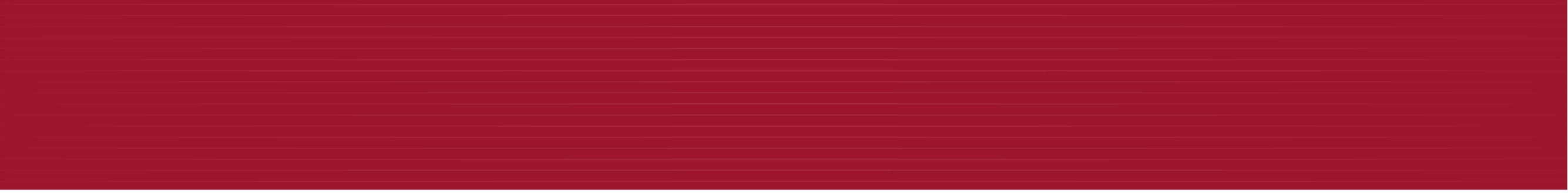 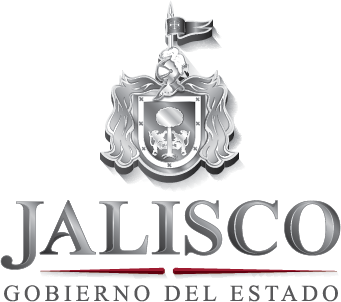 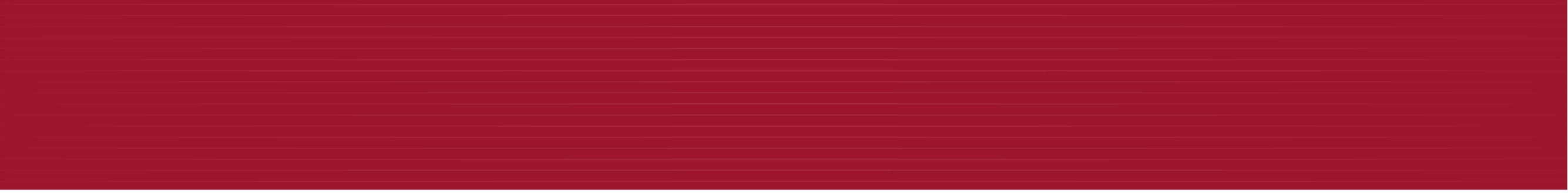 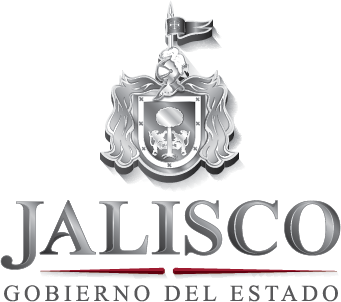 Ordenamiento legalAtribuciónPrograma Sectorial o transversalObjetivoEstrategiaArtículo 13. Ley de Planeación para el Estado de Jalisco y sus Municipios: “La información útil para el proceso de planeación del Estado de Jalisco y sus Municipios será concentrada, sistematizada y ministrada por el Instituto de Información”.Ley Orgánica del Instituto de Información Estadística y Geográfica del Estado de Jalisco Artículo 10. IV:Concentrar y sistematizar la información estadística en el Sistema de Información.Desarrollo DemocráticoObjetivo 1. Incrementar la participación ciudadana. 1.3 Transparentar e incrementar la rendición de cuentas.Artículo 13. Ley de Planeación para el Estado de Jalisco y sus Municipios: “La información útil para el proceso de planeación del Estado de Jalisco y sus Municipios será concentrada, sistematizada y ministrada por el Instituto de Información”.Ley Orgánica del Instituto de Información Estadística y Geográfica del Estado de Jalisco Artículo 10. IV:Concentrar y sistematizar la información estadística en el Sistema de Información.Desarrollo DemocráticoObjetivo 2. Fomentar la cultura democrática.2.3 Incrementar los resultados gubernamentales esperados para mejorar la satisfacción democrática de la ciudadanía. Artículo 13. Ley de Planeación para el Estado de Jalisco y sus Municipios: “La información útil para el proceso de planeación del Estado de Jalisco y sus Municipios será concentrada, sistematizada y ministrada por el Instituto de Información”.Ley Orgánica del Instituto de Información Estadística y Geográfica del Estado de Jalisco Artículo 10. IV:Concentrar y sistematizar la información estadística en el Sistema de Información.Gobernanza AmbientalObjetivo 2. Promover una cultura ciudadana de respeto al medio ambiente.2.3 Promover la investigación y difusión de contenidos ambientales y educativos.Artículo 13. Ley de Planeación para el Estado de Jalisco y sus Municipios: “La información útil para el proceso de planeación del Estado de Jalisco y sus Municipios será concentrada, sistematizada y ministrada por el Instituto de Información”.Ley Orgánica del Instituto de Información Estadística y Geográfica del Estado de Jalisco Artículo 10. IV:Concentrar y sistematizar la información estadística en el Sistema de Información.Gobernanza AmbientalObjetivo 3. Promover un marco institucional de gobernanza ambiental que posibilite obtener resultados integrales, positivos y corresponsables en la materia.3.5 Mejorar los mecanismos de información ciudadana en materia de medio ambiente a fin de fomentar la participación en los procesos de adopción de decisiones.Artículo 13. Ley de Planeación para el Estado de Jalisco y sus Municipios: “La información útil para el proceso de planeación del Estado de Jalisco y sus Municipios será concentrada, sistematizada y ministrada por el Instituto de Información”.Ley Orgánica del Instituto de Información Estadística y Geográfica del Estado de Jalisco Artículo 10. IV:Concentrar y sistematizar la información estadística en el Sistema de Información.Derechos HumanosObjetivo 2. Reducir la violencia y discriminación específicamente ejercida en contra de grupos en situación de vulnerabilidad.2.9 Generar y ampliar información estadística desagregada y periódica de todos los grupos de población para combatir la desigualdad de trato.Ordenamiento legalAtribuciónPrograma Sectorial o transversalObjetivoEstrategiaLey Orgánica del IIEG 10. II. Diseñar, crear, reestructurar e innovar los métodos, normas, sistemas y procedimientos que permitan la búsqueda, generación, análisis, clasificación y difusión de la información estadística;Desarrollo Territorial y UrbanoObjetivo 2. Mitigar la dispersión poblacional en el estado. 2.2 Mejorar las condiciones económicas y territoriales de manera coordinada y focalizada de las regiones para detener la población en su lugar de origen.Ley Orgánica del IIEG 10. II. Diseñar, crear, reestructurar e innovar los métodos, normas, sistemas y procedimientos que permitan la búsqueda, generación, análisis, clasificación y difusión de la información estadística;Protección CivilObjetivo 2. Mitigar los riesgos y efectos destructivos ante el impacto de un fenómeno perturbador de origen natural.2.1 Vincular los planes de desarrollo urbano con el Atlas Estatal de Riesgo.Ley Orgánica del IIEG 10. II. Diseñar, crear, reestructurar e innovar los métodos, normas, sistemas y procedimientos que permitan la búsqueda, generación, análisis, clasificación y difusión de la información estadística;Protección CivilObjetivo 3. Mitigar los riesgos y efectos destructivos ante el impacto de un fenómeno perturbador de origen antrópico.3.3 Vincular los planes de desarrollo urbano con el Atlas Estatal de Riesgo.Ley Orgánica del IIEG 10. II. Diseñar, crear, reestructurar e innovar los métodos, normas, sistemas y procedimientos que permitan la búsqueda, generación, análisis, clasificación y difusión de la información estadística;Protección CivilObjetivo 3. Mitigar los riesgos y efectos destructivos ante el impacto de un fenómeno perturbador de origen antrópico.3.4 Impulsar el desarrollo de tecnología aplicada en áreas de seguridad en materia de protección civil.Ley Orgánica del IIEG 10. VII. Recomendar a las instituciones públicas las políticas de manejo, actualización, mantenimiento, digitalización y sistematización de la información estadística susceptible de ser utilizada por el Instituto;Movilidad SustentableObjetivo 1. Mejorar el desarrollo urbano para alcanzar una movilidad sustentable. 1.1 Actualizar los instrumentos de planeación del desarrollo urbano y el ordenamiento territorial de las ciudades del Estado. Ley Orgánica del IIEG 10. VII. Recomendar a las instituciones públicas las políticas de manejo, actualización, mantenimiento, digitalización y sistematización de la información estadística susceptible de ser utilizada por el Instituto;Infraestructura y Obra PúblicaObjetivo 9. Incrementar la accesibilidad a Internet.9.1 Promover el uso de tecnologías basadas en internet en las actividades de gobierno.Ley Orgánica del IIEG 10. VII. Recomendar a las instituciones públicas las políticas de manejo, actualización, mantenimiento, digitalización y sistematización de la información estadística susceptible de ser utilizada por el Instituto;SaludObjetivo 4. Impulsar la integración funcional hacia la universalidad de los servicios de salud.4.15 Impulsar la infraestructura en materia de tecnologías de la información y telecomunicacionesOrdenamiento legalAtribuciónPrograma Sectorial o transversalObjetivoEstrategiaLey Orgánica del IIEGArt. 10. VIII. de la Ley Orgánica del IIEG: Solicitar a las instituciones públicas, privadas o de participación estatal, los datos, documentos o informes que sean necesarios para la recopilación de información y operación del Sistema de Información.Desarrollo e Integración SocialObjetivo 1. Reducir la población jalisciense en condición de pobreza multidimensional.1.6 Impulsar programas que mejoren la calidad y espacios de las viviendas de la población en situación de pobreza extrema. Ley Orgánica del IIEGArt. 10. VIII. de la Ley Orgánica del IIEG: Solicitar a las instituciones públicas, privadas o de participación estatal, los datos, documentos o informes que sean necesarios para la recopilación de información y operación del Sistema de Información.Medio AmbienteObjetivo 4. Mitigar y controlar los impactos ambientales negativos.4.2 Incrementar la capacidad de análisis de evaluación del impacto ambiental.Ley Orgánica del IIEGArt. 10. VIII. de la Ley Orgánica del IIEG: Solicitar a las instituciones públicas, privadas o de participación estatal, los datos, documentos o informes que sean necesarios para la recopilación de información y operación del Sistema de Información.Desarrollo Urbano y TerritorialObjetivo 3. Reducir la degradación del territorio3.1 Disminuir la degradación de suelos Ley Orgánica del IIEGArt. 10. VIII. de la Ley Orgánica del IIEG: Solicitar a las instituciones públicas, privadas o de participación estatal, los datos, documentos o informes que sean necesarios para la recopilación de información y operación del Sistema de Información.Agua y Reservas HidrológicasObjetivo 1. Incrementar la disponibilidad y el acceso de agua.1.8 Establecer programas de fuentes alternativas de abastecimiento para mitigar efectos de sequías. Ley de Fomento a la Ciencia,  la Tecnología e Innovación del Estado de Jalisco (Artículo 5. XXI.): Coordinarse para “Establecer y promover el servicio estatal de información y documentación científica y tecnológica de recursos humanos, materiales, organizativos y financieros, destinados a la investigación científica y al desarrollo tecnológico de la Entidad…”Artículo 10. V. de la Ley Orgánica del IIEG: Coadyuvar con la dependencia estatal responsable de la innovación tecnológica gubernamental en el establecimiento de los lineamientos y políticas públicas en la materia de las tecnologías de información, con la finalidad de generar e igualar criterios, así como optimizar procesos y recursos inherentes a la generación de información estadística.Innovación, Ciencia y TecnologíaObjetivo sectorial 1. Vinculación estratégica entre sectores académicos y económicos1.5 Impulsar un modelo de triple hélice que vincule la academia, industria y el gobierno para la generación de desarrollo científico, tecnológico e innovación.Ley de Fomento a la Ciencia,  la Tecnología e Innovación del Estado de Jalisco (Artículo 5. XXI.): Coordinarse para “Establecer y promover el servicio estatal de información y documentación científica y tecnológica de recursos humanos, materiales, organizativos y financieros, destinados a la investigación científica y al desarrollo tecnológico de la Entidad…”Artículo 10. V. de la Ley Orgánica del IIEG: Coadyuvar con la dependencia estatal responsable de la innovación tecnológica gubernamental en el establecimiento de los lineamientos y políticas públicas en la materia de las tecnologías de información, con la finalidad de generar e igualar criterios, así como optimizar procesos y recursos inherentes a la generación de información estadística.Innovación, Ciencia y TecnologíaObjetivo sectorial 2. Promover la innovación y el emprendimiento para el desarrollo científico y tecnológico2.2 Impulsar y articular un ecosistema de innovación a través del desarrollo de emprendimiento tecnológico, científico y social.Ordenamiento legalAtribuciónPrograma Sectorial o transversalObjetivoEstrategiaLey para el Desarrollo Económico del Estado de Jalisco (Artículo 64.): Prestar el apoyo estadístico, informático e informativo que requiera el Consejo Estatal de Promoción Económica para “dar seguimiento puntual a los indicadores generales de productividad de Jalisco, tanto del sector privado como del sector público”.Artículo 10.VI. de la Ley Orgánica del IIEG: Coadyuvar con las dependencias públicas en la elaboración de los estudios y diagnósticos en materia de información estadística (MIDE).Desarrollo EconómicoObjetivo 1. Implementar y garantizar la aplicación del marco regulatorio de los trámites empresariales que se realizan en el Estado.1.1 Desarrollar una plataforma integral que permita la interoperabilidad de los diferentes sistemas informativos y tecnológicos que coadyuven en los trámites empresariales.Ley para el Desarrollo Económico del Estado de Jalisco (Artículo 64.): Prestar el apoyo estadístico, informático e informativo que requiera el Consejo Estatal de Promoción Económica para “dar seguimiento puntual a los indicadores generales de productividad de Jalisco, tanto del sector privado como del sector público”.Artículo 10.VI. de la Ley Orgánica del IIEG: Coadyuvar con las dependencias públicas en la elaboración de los estudios y diagnósticos en materia de información estadística (MIDE).Desarrollo EconómicoObjetivo 2. Incrementar los niveles de productividad de los sectores económicos del Estado. 2.1 Promover el fortalecimiento productivo de los sectores económicos bajo el esquema de triple hélice.Ley para el Desarrollo Económico del Estado de Jalisco (Artículo 64.): Prestar el apoyo estadístico, informático e informativo que requiera el Consejo Estatal de Promoción Económica para “dar seguimiento puntual a los indicadores generales de productividad de Jalisco, tanto del sector privado como del sector público”.Artículo 10.VI. de la Ley Orgánica del IIEG: Coadyuvar con las dependencias públicas en la elaboración de los estudios y diagnósticos en materia de información estadística (MIDE).Desarrollo EconómicoObjetivo 4. Promover las potencialidades del Estado de Jalisco para la atracción de inversión.4.2 Realizar labores de inteligencia comercial para identificar regiones y empresas en el mundo con el interés de generar potenciales proyectos de inversión del Edo.Ley para el Desarrollo Económico del Estado de Jalisco (Artículo 64.): Prestar el apoyo estadístico, informático e informativo que requiera el Consejo Estatal de Promoción Económica para “dar seguimiento puntual a los indicadores generales de productividad de Jalisco, tanto del sector privado como del sector público”.Artículo 10.VI. de la Ley Orgánica del IIEG: Coadyuvar con las dependencias públicas en la elaboración de los estudios y diagnósticos en materia de información estadística (MIDE).TurismoObjetivo 1. Incrementar la derrama económica de los servicios turísticos.1.3 Generar información, investigación y conocimiento sobre los destinos y líneas de producto.Ley de Gestión Integral de los Residuos del Estado de Jalisco (Artículo 6. XIV.): Auxiliar a SEMADET en la integración del “Sistema Estatal de Información  sobre la Gestión Integral de Residuos”.Artículo 10. XI. Asesorar a las insti-tuciones públicas y privadas sobre la instrumentación de los mecanismos técnicos necesarios para la elaboración o aplicación de normas técnicas, programas, siste-mas, reglamentos, instructivos y procedimientos referentes a la información estadística. Programa Sectorial de Medio AmbienteObjetivo 2. Revertir el deterioro de la calidad del aire2.2 Reducir las emisiones de gases contaminantes a la atmósfera ocasionados por el crecimiento del parque vehicular en las zonas urbanas y conurbadas Ley de Gestión Integral de los Residuos del Estado de Jalisco (Artículo 6. XIV.): Auxiliar a SEMADET en la integración del “Sistema Estatal de Información  sobre la Gestión Integral de Residuos”.Artículo 10. XI. Asesorar a las insti-tuciones públicas y privadas sobre la instrumentación de los mecanismos técnicos necesarios para la elaboración o aplicación de normas técnicas, programas, siste-mas, reglamentos, instructivos y procedimientos referentes a la información estadística. Programa Sectorial de Medio AmbienteObjetivo 3. Mejorar la gestión integral de residuos. 3.2 Incrementar el cumplimiento en materia de gestión integral de residuos.Ordenamiento legalAtribuciónPrograma Sectorial o transversalObjetivoEstrategiaLey Orgánica del Instituto de Información Estadística y Geográfica del Estado de JaliscoArtículo 10, Fracción XI. Asesorar a las instituciones públicas y privadas sobre la instrumentación de los mecanismos técnicos necesarios para la elaboración o aplicación de normas técnicas, programas, sistemas, reglamentos, instructivos y procedimientos referentes a la información estadísticaDesarrollo Institucional y Gobierno Efectivo1: Disminuir la incidencia de actos de corrupción1.4 Impulsar la política y la implantación de la infraestructura tecnológica necesaria para el despliegue de la perspectiva de datos abiertos.Percepciones brutas de los recursos humanos en el IIEG  Percepciones brutas de los recursos humanos en el IIEG  Percepciones brutas de los recursos humanos en el IIEG  Número de personasMujeresHombresNúmero de personasMujeresHombresPrecepción mensualPrecepción mensualPrecepción mensualentre  $10,001 y $15,000entre  $10,001 y $15,000entre  $10,001 y $15,000844 $15,001 y $20,000  $15,001 y $20,000  $15,001 y $20,000 381820$20,001 y $25,000$20,001 y $25,000$20,001 y $25,000862$25,001 y $30,000$25,001 y $30,000$25,001 y $30,000633más de $30,001más de $30,001más de $30,00115213TotalTotalTotal753342Total de ingresos por fuenteTotal de ingresos por fuenteTotal de ingresos por fuenteTotal de ingresos por fuenteTotal de ingresos por fuenteAñoPresupuesto público estatalIngresos propiosFondos federalesOtrosTotalAñoPresupuesto público estatalIngresos propiosFondos federalesOtrosTotal201233,841,300712,4612,554,91137,108,672201338,810,000655,8941,588,80041,054,694201437,442,833668,9753,422,11641,533,924201543,853,975482,04210,641,59354,977,611Total de egresos por cada capítulo de clasificador por objeto de gastoTotal de egresos por cada capítulo de clasificador por objeto de gastoTotal de egresos por cada capítulo de clasificador por objeto de gastoTotal de egresos por cada capítulo de clasificador por objeto de gastoTotal de egresos por cada capítulo de clasificador por objeto de gastoTotal de egresos por cada capítulo de clasificador por objeto de gastoCAPÍTULO DEL GASTOServicios personalesMateriales y suministrosServicios generalesAdquisición de bienes muebles e inmueblesCAPÍTULO DEL GASTOServicios personalesMateriales y suministrosServicios generalesAdquisición de bienes muebles e inmueblesCAPÍTULO DEL GASTOServicios personalesMateriales y suministrosServicios generalesAdquisición de bienes muebles e inmueblesAñoCapítuloCapítuloCapítuloCapítuloCapítuloAño1000200030005000TOTAL201126,919,349926,3604,396,8391,626,50033,869,048201228,244,471769,8704,915,958774,98434,705,283201326,404,371776,7194,740,1481,442,48633,363,725201429,374,014 707,977 6,012,704 2,205,667 38,300,362201530,173,452 1,371,885 18,393,527 5,062,717 55,001,581VEHÍCULOS PROPIEDAD DEL IIEG(todos con fines utilitarios)VEHÍCULOS PROPIEDAD DEL IIEG(todos con fines utilitarios)VEHÍCULOS PROPIEDAD DEL IIEG(todos con fines utilitarios)VEHÍCULOS PROPIEDAD DEL IIEG(todos con fines utilitarios)VEHÍCULOS PROPIEDAD DEL IIEG(todos con fines utilitarios)VEHÍCULOS PROPIEDAD DEL IIEG(todos con fines utilitarios)PLACAMARCASUBMARCANÚMERO DE SERIECOLORMODELOJGT-5511CHEVROLETCHEVY3G1SF61X79S125338PLATA2009JJC9668CHEVROLETMATIZKL1MJ6A04BC115774PLATA2011JJY 1699NISSANVERSA3N1CN7AD6CL903899BROWNISH2012JJU 2341NISSANTIIDA3N1BC1AS5CK224399BLANCO2012JJU 2340NISSANTIIDA3N1BCAS5CK218084BLANCO2012JDM 7726CHEVROLETASTRA93CTB69L54B198324PLATA2004HYZ 5171CHEVROLETVAN EXPRESS1GNFG15R6Y1266090GRIS2000JGV6243FORDECO SPORT XLT AUTO DRV AB9BFUT35F398989391PLATA2009JGV6244FORDECO SPORT XLT AUTO DRV AB9BFUT35F988968818GRIS ALUMINIO2008JM 40996CHEVROLETCOLORADO 4X4 CREW CAB1GCDT136X68203115GRIS TORMENTA2006JD-74293FORDRANGER8AFDT50D456375654BLANCA2005INVENTARIO DE TECNOLOGÍAS DE INFORMACIÓN Y COMUNICACIÓNINVENTARIO DE TECNOLOGÍAS DE INFORMACIÓN Y COMUNICACIÓNINVENTARIO DE TECNOLOGÍAS DE INFORMACIÓN Y COMUNICACIÓNUNIDADESDESCRIPCIÓNUNIDAD RESGUARDANTE12Cámara digital2 digitales en Unidad  de Geografía y Medio Ambiente, 1 réflex en Unidad  de Coordinación del Sistema y 9 digitales en Unidad  de Coordinación del Sistema1Cámara réflex2 digitales en Unidad  de Geografía y Medio Ambiente, 1 réflex en Unidad  de Coordinación del Sistema y 9 digitales en Unidad  de Coordinación del Sistema1Lente para cámara réflex2 digitales en Unidad  de Geografía y Medio Ambiente, 1 réflex en Unidad  de Coordinación del Sistema y 9 digitales en Unidad  de Coordinación del SistemaINVENTARIO DE TECNOLOGÍAS DE INFORMACIÓN Y COMUNICACIÓNINVENTARIO DE TECNOLOGÍAS DE INFORMACIÓN Y COMUNICACIÓNINVENTARIO DE TECNOLOGÍAS DE INFORMACIÓN Y COMUNICACIÓNUNIDADESDESCRIPCIÓNUNIDAD RESGUARDANTE4laptopUnidad Administrativa8PCUnidad Administrativa1WorkstationUnidad Administrativa7PCUnidad de Asuntos Jurídicos3LaptopUnidad de Asuntos Jurídicos2PCÓrgano Interno de Control y Vigilancia1LaptopCoordinación del Sistema de Información Estratégica del Estado de Jalisco y sus Municipios3PCCoordinación del Sistema de Información Estratégica del Estado de Jalisco y sus Municipios1LaptopCoordinación del Sistema de Información Estratégica del Estado de Jalisco y sus Municipios1LaptopDirección General2PCDirección General1LaptopUnidad de Información Estadística Económica-Financiera8PCUnidad de Información Estadística Económica-Financiera6LaptopUnidad de Información Estadística Geográfica-Ambiental7PCUnidad de Información Estadística Geográfica-Ambiental2LaptopUnidad de Información Estadística de Gobierno, Seguridad y Justicia5PCUnidad de Información Estadística de Gobierno, Seguridad y Justicia6PCUnidad de Información Estadística Socio-Demográfica12LaptopUnidad de Tecnologías de Información10PCUnidad de Tecnologías de Información1Estación De Referencia Geodésica1 en Unidad  de Geografía y Medio Ambiente1Estación Base Universal De Referencia Fija:1 en Unidad  de Geografía y Medio Ambiente1Cañón proyector1 en Unidad Administrativa8Video proyectores1 en Unidad  de Coordinación del Sistema y 7 en Unidad  de Tecnologías de Información31Impresoras9 en Unidad Administrativa, 1 en Asuntos Jurídicos, 2 en Dirección General, 1 en Unidad  de Coordinación del Sistema, 2 en Unidad Económico-Financiera, 1 en Unidad  de Geografía y Medio Ambiente,  2 en Sociodemográfica y 13 en Unidad  de Tecnologías de InformaciónINVENTARIO DE TECNOLOGÍAS DE INFORMACIÓN Y COMUNICACIÓNINVENTARIO DE TECNOLOGÍAS DE INFORMACIÓN Y COMUNICACIÓNINVENTARIO DE TECNOLOGÍAS DE INFORMACIÓN Y COMUNICACIÓNUNIDADESDESCRIPCIÓNUNIDAD RESGUARDANTE4Kiosco marca Zona Zero4 en Unidad Administrativa, 2 en Unidad  de Coordinación del Sistema, 1 Dirección General 2 Unidad Económico-Financiera, 2 Unidad  de Geografía y Medio Ambiente, 1 en CPU, 5 Respaldo DVD, 5 servidor Biblio, 1 servidor Jal, 2 servidor Nuevos, 1 servidor Proy viejos, 23 Tecnologías de Información, 7 sin asignar.18Mouse4 en Unidad  de Gobierno, Seguridad y Justicia, 5 en Sociodemográfica, 3 en Tecnologías de Información y 6 sin asignar.19Teclado4 en Unidad  de Gobierno, Seguridad y Justicia, 5 en Unidad  de Geografía y Medio Ambiente, 4 en Tecnologías de Información y 6 sin asignar.4Teléfono inalámbrico4 en Unidad Administrativa.53Teléfono IP4 en Unidad Administrativa, 2 en Asuntos Jurídicos, 4 en Unidad  de Coordinación del Sistema, 7 en Unidad  de Geografía y Medio Ambiente, 2 en Unidad  de Gobierno, Seguridad y Justicia, 4 en Sociodemográfica, 27 en Tecnologías de Información, 2 en Dirección General y 1 en SEJ1Teléfono intercomunicación1 en Asuntos Jurídicos2Teléfono Callmanager2 en Tecnologías de Información2Teléfono2 en Unidad Económico-Financiera.6CallManager license1 en Unidad  de Geografía y Medio Ambiente 5 en Tecnologías de Información6Switch6 en Unidad  de Tecnologías de Información8Maletín 2 en Unidad Administrativa, 1 en Unidad  de Coordinación del Sistema, 1 en Dirección General, 1 en Unidad Económico-Financiera y 3 en Unidad  de Tecnologías de Información3Pantallas2 en Dirección General y 1 en Unidad  de Geografía y Medio Ambiente7Memoria USB3 en Unidad Administrativa, 3 en Tecnologías de Información y 1 en Dirección General10Módulo de memoria1 en Unidad Administrativa y 9 en Unidad  de Tecnologías de Información8Fax2 en Unidad Administrativa, 1 en recepción 5 en Unidad  de Tecnologías de Información15GPS1 en Unidad  de Coordinación del Sistema y 14 en Unidad  de Geografía y Medio Ambiente6Safenet e Token4 en Unidad Administrativa 1 en Tecnologías de Información y 1 en Unidad Económico-Financiera.2IPad2 Unidad Económico-Financiera y 1 en Tecnologías de Información1IPhone1 en Tecnologías de InformaciónINVENTARIO DE TECNOLOGÍAS DE INFORMACIÓN Y COMUNICACIÓNINVENTARIO DE TECNOLOGÍAS DE INFORMACIÓN Y COMUNICACIÓNINVENTARIO DE TECNOLOGÍAS DE INFORMACIÓN Y COMUNICACIÓNUNIDADESDESCRIPCIÓNUNIDAD RESGUARDANTE5UPS LINO2 en Unidad Administrativa, 1 en Unidad  de Coordinación del Sistema, 1 en Unidad Económico-Financiera, 1 en Tecnologías de Información2Multifuncional1 en Asuntos Jurídicos, 1 en Unidad Económico-Financiera1COMP IMAC 27 2.7 I5QC1 en Unidad  de Coordinación del Sistema.2Tripié de madera para colocar antena GPS2 en Unidad  de Geografía y Medio Ambiente2Base nivelante de rayo láser2 en Unidad  de Geografía y Medio Ambiente2Bípode2 en Unidad  de Geografía y Medio Ambiente4Radio portátil4 en Unidad  de Geografía y Medio Ambiente2Bracket2 en Unidad  de Geografía y Medio Ambiente3Microprocesador3 en Unidad  de Tecnologías de Información4COMPAQ. EVO D530 Minitorre Convertible /Monitor4 en Tecnologías de Información6COMPAQ. HP Business Dektop D226 en Unidad  de Tecnologías de Información4Acces Point4 en Tecnologías de Información9CD-RW9 en Tecnologías de Información4CUCM 3.X o 4.X RTU Lic. For Single IP Phone 7942sin asignar4EZ Connet External Data/Fax4 en Tecnologías de Información1Software para el control de activos fijosAdministrativa1Ipaq HP MOD GistenAdministrativa1Sistema de control de asistenciaAdministrativa1LANIX TITAN 3140Administrativa1Internal DVD-ROM/CD RW P/ LaptopAdministrativa1Reloj checador marca Amano Mod. PIX-10Administrativa1Reloj con lector de huella digital ZK SoftwareAdministrativa1Sistema de SonidoAdministrativa1Torre de 5 grabadores IDE TeakAdministrativa1CG1 IPfhonAdministrativa1Bocina para computadoraUnidad  de Gobierno, Seguridad  y Justicia1Tripié Cosmo LN25 3 Secc, doble nivelUnidad  de Coordinación del Sistema INVENTARIO DE TECNOLOGÍAS DE INFORMACIÓN Y COMUNICACIÓNINVENTARIO DE TECNOLOGÍAS DE INFORMACIÓN Y COMUNICACIÓNINVENTARIO DE TECNOLOGÍAS DE INFORMACIÓN Y COMUNICACIÓNINVENTARIO DE TECNOLOGÍAS DE INFORMACIÓN Y COMUNICACIÓNUNIDADESDESCRIPCIÓNUNIDAD RESGUARDANTEUNIDAD RESGUARDANTE1Solución de videovigilancia1, sistema de sensores Microswitch Industriales con contra para puertas de acceso recepciónAsuntos JurídicosAsuntos Jurídicos1Diadema Monoaural Con Tecnología De  Cancelación De Ruido Compatible Con IP Phone 7940 y 7960Asuntos JurídicosAsuntos Jurídicos1CD-RW Marca HP No. De Parte DL976B Velocidad  48X32X48X, Interfaz IdeUnidad  de Coordinación del Sistema Unidad  de Coordinación del Sistema 1Tarjeta SD 32GB Clase 10 SD10G2/32GB Ultimate X 100XUnidad  de Coordinación del Sistema Unidad  de Coordinación del Sistema 1Estuche Canon Zoom Pack 1000 Tipo FundaUnidad  de Coordinación del Sistema Unidad  de Coordinación del Sistema 1CG1 IPfhon78781O-break tripp-lite BC-420VAUnidad Económico-FinancieraUnidad Económico-Financiera1Graficador HP 5000 42"Unidad  de Geografía y Medio Ambiente Unidad  de Geografía y Medio Ambiente 1CG1 IPfhonUnidad  de Geografía y Medio Ambiente Unidad  de Geografía y Medio Ambiente 1KIT HP Pentium III 667 ( 3 )Instalado en MX04375192Instalado en MX043751921Modem Us Robotics 56KBPSTecnologías De InformaciónTecnologías De Información1HP Surestore Ultrium 230 Y Module (C7470A) Serie: HU72J02683Serv. InfoServ. Info1Copiadora Heliográfica XeroxUnidad Socio-DemográficaUnidad Socio-Demográfica1Receptor 4700, Incluye Tripié De Aluminio De Altura Fija 1.80 Mts., Batería De 12 Volts, Cargador Para Batería, Batería De 6 Ah. Para Receptor Con Estuche Y Cable, Estuche Rígido Para Transporte Y Cables.Unidad  de Geografía y Medio Ambiente Unidad  de Geografía y Medio Ambiente 1Concentrador 3com Dual Speek 500Tecnologías De InformaciónTecnologías De Información1Super Stack Ii Dual Speed Hub 500 TP 12 PuertosTecnologías De InformaciónTecnologías De Información1RACK HP/COMPAQ Modelo  10642 De 42 UnidadesTecnologías De InformaciónTecnologías De Información11 Modem  56 K US Robotic SerialTecnologías De InformaciónTecnologías De Información1Tripp Lite KVM Swith 8 PuertosTecnologías De InformaciónTecnologías De InformaciónINVENTARIO DE TECNOLOGÍAS DE INFORMACIÓN Y COMUNICACIÓNINVENTARIO DE TECNOLOGÍAS DE INFORMACIÓN Y COMUNICACIÓNINVENTARIO DE TECNOLOGÍAS DE INFORMACIÓN Y COMUNICACIÓNINVENTARIO DE TECNOLOGÍAS DE INFORMACIÓN Y COMUNICACIÓNUNIDADESDESCRIPCIÓNDESCRIPCIÓNUNIDAD RESGUARDANTE1Torre Duplicadora MCA. Ezquest De 1 Master A 7 Clones, Velocidad De Grabación 40X. (Drives  Features: 40X Writes  Speed, Universal Power Suply , Quick Release Mounts Four Easy  Replecement, Wheels For Transportation, Locky Faceaplate For Securuty.)Torre Duplicadora MCA. Ezquest De 1 Master A 7 Clones, Velocidad De Grabación 40X. (Drives  Features: 40X Writes  Speed, Universal Power Suply , Quick Release Mounts Four Easy  Replecement, Wheels For Transportation, Locky Faceaplate For Securuty.)Tecnologías De Información1Tarificador TelefònicoTarificador TelefònicoTecnologías De Información1Unidad HP 16X/40X DVD-ROM W/ + RUnidad HP 16X/40X DVD-ROM W/ + RTecnologías De Información1DVD writer +/-RW 16XDLDVD writer +/-RW 16XDLTecnologías De Información1DVD writer +/-RW 16XDLDVD writer +/-RW 16XDLTecnologías De Información1Bases WS-2960-24PC para sitios remotos cuenta con 24 puertos 10/100 y 2 puertos 10/100/100 base tBases WS-2960-24PC para sitios remotos cuenta con 24 puertos 10/100 y 2 puertos 10/100/100 base tTecnologías De Información1Sistema de almacenamiento HPSistema de almacenamiento HPTecnologías De Información1Router CISCO C2911-VSEC/K9Router CISCO C2911-VSEC/K9Tecnologías De Información1RECEPTOR GPS GEKO 301RECEPTOR GPS GEKO 301Tecnologías De Información1HP Netserver LH PRO 6/200 SMP 64MB EN RAMHP Netserver LH PRO 6/200 SMP 64MB EN RAMTecnologías De Información1HP DL380G7 SFF CTO (servidor)HP DL380G7 SFF CTO (servidor)Tecnologías De Información1Portátil HP COMPAQ 6710B (GJ679LA)Portátil HP COMPAQ 6710B (GJ679LA)Tecnologías De Información1Ruteador InalambricoRuteador InalambricoTecnologías De Información1Simm De 8MB P/IMP HP Laser Jet 4P KTH-4P/8Simm De 8MB P/IMP HP Laser Jet 4P KTH-4P/8Tecnologías De Información1Ruteador Gateway de Voip CISCO 2600Ruteador Gateway de Voip CISCO 2600Tecnologías De Información1Gateway de Voip VG200Gateway de Voip VG200Tecnologías De Información1Enlaces De Miicronda Que Operen En La Banda De Frecuencia  Marca WirwlwssEnlaces De Miicronda Que Operen En La Banda De Frecuencia  Marca WirwlwssTecnologías De Información1Comprobador De Cableado  Marca Fluke Modelo  Micro Scanner ProComprobador De Cableado  Marca Fluke Modelo  Micro Scanner ProTecnologías De Información1CG1 IPfhonCG1 IPfhonTecnologías De Información1cisco pix firewall para 10 usuarios con 3des/aescisco pix firewall para 10 usuarios con 3des/aesTecnologías De InformaciónINVENTARIO DE TECNOLOGÍAS DE INFORMACIÓN Y COMUNICACIÓNINVENTARIO DE TECNOLOGÍAS DE INFORMACIÓN Y COMUNICACIÓNINVENTARIO DE TECNOLOGÍAS DE INFORMACIÓN Y COMUNICACIÓNINVENTARIO DE TECNOLOGÍAS DE INFORMACIÓN Y COMUNICACIÓNUNIDADESDESCRIPCIÓNDESCRIPCIÓNUNIDAD RESGUARDANTE1Elaboración E Instalación De Estructura Elevada Para La Ubicaión De Antena Receptora De Señales Satelitales G.P.S.Elaboración E Instalación De Estructura Elevada Para La Ubicaión De Antena Receptora De Señales Satelitales G.P.S.Tecnologías De Información1Librería de respaldo FC HP MSL2024 1 Ultrium 960 4 GB FC Library.  1 Drive LTO 3, 960 CON Conexión FC. capacidad de respaldo DE 9.6TB nativos, 1 tarjeta FC HP FC2143 4GB PCI-X 2.0 HBA . Velocidad máxima de transferencia de (80MB/S (288 GB/HR) nativos, incluyendo 1 HP Ultrium 3 RW bar code label pack, 1 HP ultrium universal cleaning cartridge. Y 24 HP ultrium 800GB RW data cartridge .incluye lan switch 3COM baseline switch 2808 para la red de respaldo 10/100/1000  servicio completo de instalación y configuración.Librería de respaldo FC HP MSL2024 1 Ultrium 960 4 GB FC Library.  1 Drive LTO 3, 960 CON Conexión FC. capacidad de respaldo DE 9.6TB nativos, 1 tarjeta FC HP FC2143 4GB PCI-X 2.0 HBA . Velocidad máxima de transferencia de (80MB/S (288 GB/HR) nativos, incluyendo 1 HP Ultrium 3 RW bar code label pack, 1 HP ultrium universal cleaning cartridge. Y 24 HP ultrium 800GB RW data cartridge .incluye lan switch 3COM baseline switch 2808 para la red de respaldo 10/100/1000  servicio completo de instalación y configuración.Tecnologías De Información1Salida De Voz Y Datos. Incluye Mocheta En Durock Una Cara, Jack Y Todo Lo Necesario Para Su Correcta InstalacionSalida De Voz Y Datos. Incluye Mocheta En Durock Una Cara, Jack Y Todo Lo Necesario Para Su Correcta InstalacionTecnologías De Información1Equipo De Almacenamiento (Add-On Enclosure Y Discos Eva), 1 X Hp M6412-A Fibre Channel Drive Enclosure (Ag638b), 6 X Hp Eva M6412a 300gb 15k Fc Drive (Ag690b), 1 X Licenciamiento Ilimitado Command View (T5500b), Soporte 1 Año 24 X 7 Con 6 Horas De Tiempo De Solucion: Enclosure (Ha105a1#9ds), Discos (Ha105a1#13h), Soporte 1 Año 24 X 7 Con 4 Horas Tiempo De Respuesta: Licencia De Upgrade De Command View (Ha107a1#13p)Equipo De Almacenamiento (Add-On Enclosure Y Discos Eva), 1 X Hp M6412-A Fibre Channel Drive Enclosure (Ag638b), 6 X Hp Eva M6412a 300gb 15k Fc Drive (Ag690b), 1 X Licenciamiento Ilimitado Command View (T5500b), Soporte 1 Año 24 X 7 Con 6 Horas De Tiempo De Solucion: Enclosure (Ha105a1#9ds), Discos (Ha105a1#13h), Soporte 1 Año 24 X 7 Con 4 Horas Tiempo De Respuesta: Licencia De Upgrade De Command View (Ha107a1#13p)Tecnologías De Información INVENTARIO DE TECNOLOGÍAS DE INFORMACIÓN Y COMUNICACIÓNINVENTARIO DE TECNOLOGÍAS DE INFORMACIÓN Y COMUNICACIÓNUNIDADESEQUIPAMIENTO DE USO GENERAL1 de cada unoTARJE, Garantía de 3 años en partes y mano de obra con servicio en sitio o a domicilio (C3OS), 2 GB, 533MHZ, DDR2 SDRAM, ECC (4 DIMMS) (1GE2), DE 533 –MHZ, Cache L2 DE 2 MB), Memoria RAM de 1GB, Mobile Intel 915PM Express Chipset, 60GB Hard Drive (5400 RPM), WXGA DE 15.4” (Resolución de 1200 X 800 Y 16 millones de colores), WSXGA DE 15.4”, Microsoft® Windows® XP Profesional SP2, Español, Chasis minitorre con discos ópticos montados horizontalmente. DELL 380, Torre Arriostrada Tipo ZT35 de 37.5 mts, Antena, Puente Inalámbrico.Programas PED 2013-2033Programas PED 2013-2033Programas PED 2013-2033Plan institucionalPlan institucionalProgramaObjetivoEstrategiaObjetivoEstrategiasDesarrollo EconómicoObjetivo 4. Promover las potencialidades del Estado de Jalisco para la atracción de inversión.4.2 Realizar labores de inteligencia comercial para identificar regiones y empresas en el mundo con el interés de generar potenciales proyectos de inversión del Estado.Contribuir al desarrollo de proyectos potenciales de inversión en el estado, mediante la generación de  información de calidad estadística económica-financiera, socio-demográfica y geográfica-ambiental.Coadyuvar con las dependencias públicas en la elaboración de  estudios y diagnósticos en materia de información estadística y geográfica.Sustentar los proyectos potenciales de inversión en Jalisco con información de calidad: oportuna, precisa, clara, relevante, difundida e íntegra.Programas PED 2013-2033Programas PED 2013-2033Programas PED 2013-2033Plan institucionalPlan institucionalGobernanza AmbientalObjetivo 3. Promover un marco institucional de gobernanza ambiental que posibilite obtener resultados integrales, positivos y corresponsables en la materia.3.5 Mejorar los mecanismos de información ciudadana en materia de medio ambiente a fin de fomentar la participación en los procesos de adopción de decisiones.Concentrar y sistematizar la información estadística en el Sistema de Información Estratégica del Estado de Jalisco y sus MunicipiosPromover la publicación de información en formatos abiertosGenerar, integrar, sistematizar, analizar y difundir información estadística y geográfica con criterios de calidad.Movilidad SustentableObjetivo 1. Mejorar el desarrollo urbano para alcanzar una movilidad sustentable.1.1 Actualizar los instrumentos de planeación del desarrollo urbano y el ordenamiento territorial de las ciudades del Estado.Recomendar a las instituciones públicas las políticas de manejo, actualización, mantenimiento, digitalización y sistematización de la información estadística susceptible de ser utilizada por el Instituto;Orientar a los municipios para la actualización de sus planes de desarrollo urbano de centros de población.Protección CivilObjetivo 2. Mitigar los riesgos y efectos destructivos ante el impacto de un fenómeno perturbador de origen natural y antrópico (O.3)2.1 y 3.3 Vincular los planes de desarrollo urbano con el Atlas Estatal de Riesgo.Diseñar, crear, reestructurar e innovar los métodos, normas, sistemas y procedimientos que permitan la búsqueda, generación, análisis, clasificación y difusión de la información estadística;Impulsar el desarrollo de tecnología aplicada en áreas de seguridad en materia de protección civil.Derechos HumanosObjetivo 2. Reducir la violencia y discriminación específicamente ejercida en contra de grupos en situación de vulnerabilidad.2.9 Generar y ampliar información estadística desagregada y periódica de todos los grupos de población para combatir la desigualdad de trato.Concentrar y sistematizar la información estadística en el Sistema de Información;Publicar estadísticas vitales desagregadasDar seguimiento a indicadores sociodemográficosMedir índices tales como  Marginación, Intensidad migratoria y Pobreza por ingresosProgramas PED 2013-2033Programas PED 2013-2033Programas PED 2013-2033Plan institucionalPlan institucionalInnovación, Ciencia y TecnologíaObjetivo sectorial 2. Promover la innovación y el emprendimiento para el desarrollo científico y tecnológico2.2 Impulsar y articular un ecosistema de innovación a través del desarrollo de emprendimiento tecnológico, científico y social.Establecer y promover el servicio estatal de información y documentación científica y tecnológica de recursos humanos, materiales, organizativos y financieros, destinados a la investigación científica y al desarrollo tecnológico de la Entidad.Coordinar la vinculación estratégica entre sectores académicos y económicosImpulsar un modelo de triple hélice que vincule la academia, industria y el gobierno para la generación de desarrollo científico, tecnológico e innovación.Programa Sectorial de Desarrollo Territorial y UrbanoObjetivo 2. Mitigar la dispersión poblacional en el estado.2.2 Mejorar las condiciones económicas y territoriales de manera coordinada y focalizada de las regiones para detener la población en su lugar de origen.Promover la generación de información de medio ambiente que permita medir las condiciones socio-económicas, ambientales y territoriales, para plantear políticas públicas para el desarrollo.Impulsar el ordenamiento ecológico y territorial en los municipios del estado.Disminuir la degradación del territorio.Desarrollo DemocráticoObjetivo 1. Incrementar la participación ciudadana.1.3 Transparentar e incrementar la rendición de cuentas.Proporcionar la información a los particulares que lo soliciten, de conformidad con la normatividad en materia de transparencia y acceso a la información pública.Propiciar el uso de datos abiertos.Aplicar el principio de máxima publicidad.Programa sectorial de Desarrollo Institucional y Gobierno EfectivoPrograma sectorial de Desarrollo Institucional y Gobierno EfectivoPrograma sectorial de Desarrollo Institucional y Gobierno EfectivoPlan institucionalPlan institucionalObjetivoEstrategiaPolítica transversalObjetivoEstrategias1: Disminuir la incidencia de actos de corrupción.1.4 Impulsar la política y la implantación de la infraestructura tecnológica necesaria para el despliegue de la perspectiva de datos abiertos.Gobierno electrónicoInstrumentar mecanismos técnicos para integrar, actualizar y ministrar la información estadística y geográfica de Jalisco generada por los integrantes del Sistema de Información Estratégica del Estado de Jalisco y sus Municipios.Establecer el Centro de Datos del Sistema de Información Estratégica.Asesorar a las instituciones públicas y privadas sobre la instrumentación de los mecanismos técnicos necesarios para la elaboración o aplicación de normas técnicas, programas, sistemas, reglamentos, instructivos y procedimientos referentes a la información estadística y geográfica.3: modificar las condiciones que propician los actos de corrupción en la administración pública.3.1 Promover la profesionalización de los servidores públicos.CapacitaciónMejorar el capital humano y capacidades institucionales del Instituto de Información Estadística y Geográfica del Estado de JaliscoCapacitar anualmente a los integrantes del Instituto, con 30 horas en promedio.Invertir en capacitación y mejora de capacidades institucionales, para ofrecer productos y servicios de mayor calidad.Programa sectorial de Desarrollo Institucional y Gobierno EfectivoPrograma sectorial de Desarrollo Institucional y Gobierno EfectivoPrograma sectorial de Desarrollo Institucional y Gobierno EfectivoPlan institucionalPlan institucional4: Mejorar la percepción ciudadana sobre el quehacer del gobierno.4.4 Focalizar la disponibilidad de la información mediante la creación de una página de internet de fácil acceso, conforme a los estándares de usabilidad aplicables y que contenga toda la información pública del gobierno.Transparencia y Rendición de CuentasDivulgar la información estadística de calidad en materia  socio-demográfica, económico-financiera y geográfico-ambiental del estado de JaliscoAdecuar el portal iieg.gob.mx como visualizador de los estudios y análisis realizados en el marco del Sistema de Información Estratégica.Desarrollar plataformas, aplicaciones tecnológicas y  sistemas de consulta temática para facilitar el acceso a la información estadística y geográfica de Jalisco.5: Incrementar la coordinación entre los diferentes órdenes de gobierno.5.3 Fortalecer las capacidades de los municipios.Calidad y atención al públicoArticular proyectos en las regiones de Jalisco para la generación, uso y difusión de información estadística y geográfica.Vinculación regional para el desarrollo de capacidades e impulso a proyectos conjuntos en el marco del Sistema de información Estratégica.Detección de necesidades y promoción de proyectos conjuntos.Nombre del indicadorDescripciónFórmula de cálculoUnidad de medidaFuente de informaciónFrecuencia de actualizaciónMetodologías, análisis y estudios realizadosMetodologías, análisis y estudios socio-demográficos, económico-financieros, geográfico-ambientales y relativos a información de gobierno, seguridad y justicia, desarrollados y/o coordinados por el IIEG.[(Suma acumulada de resultados)/(Meta global del componente)]*100Porcentaje www.iieg.gob.mx, MIDE Jalisco, cubos de información, tablas, SIG, mapas, publicaciones y documentos.AnualAplicaciones, sistemas y plataformas desarrolladas o actualizadas.Sistemas y Plataformas Informáticas de acceso a servicios de información estadística y geográfica desarrolladas, administradas y operadas.[(Suma acumulada de resultados)/(Meta global del componente)]*100Porcentajewww.iieg.gob.mx, COGNOS, SITEL, SIEG, SIIGEMAnualNombre del indicadorDescripciónFórmula de cálculoUnidad de medidaFuente de informaciónFrecuencia de actualizaciónServicios de vinculación y  divulgación realizados.Instituciones Vinculadas para investigación, divulgación y publicación de estudios y resultados.[(Suma acumulada de resultados)/(Meta global del componente)]*100Porcentajewww.iieg.gob.mx, http://transparencia.info.jalisco.gob.mx/transparencia/organismo/267, actas, anexos técnicos, minutas de acuerdos, oficios de comisión, presentaciones, publicaciones, memorias, redes sociales, Sistema de Seguimiento de solicitudes de asesoría e información.AnualCapas de información estadística y geográfica generadas, integradas o actualizadas.Información estadística y geográfica generada, integrada y actualizada.[(Suma acumulada de resultados)/(Meta global del componente)]*100Porcentajewww.iieg.gob.mx, servidores del InstitutoAnualGrado de cobertura de la demanda jurídica, administrativa y de rendición de cuentas del Instituto de Información Estadística y Geográfica del Estado de JaliscoNecesidades jurídicas, administrativas y rendición de cuentas del IIEG atendidas.[(Suma acumulada de resultados)/(Meta global del componente)]*100Grado de coberturahttp://transparencia.info.jalisco.gob.mx/transparencia/organismo/267AnualObjetivoIndicador propuestoContribuir al desarrollo de proyectos potenciales de inversión en el estado, mediante la generación de  información de calidad estadística económica-financiera, socio-demográfica y geográfica-ambiental.Índice de Pertinencia de la información estadística y geográfica en términos de Completitud, Accesibilidad y actualidad. Pertinencia = (C [precisión + integridad] + A [claridad + difusión]+a [oportunidad + relevancia]) Concentrar y sistematizar la información estadística en el Sistema de Información Estratégica del Estado de Jalisco y sus Municipios Grado de cobertura temática por ámbito gobiernoRecomendar a las instituciones públicas las políticas de manejo, actualización, mantenimiento, digitalización y sistematización de la información estadística susceptible de ser utilizada por el InstitutoPromedio de capas de información generada por instancias estatales y municipales con criterios determinados por el IIEGDiseñar, crear, reestructurar e innovar los métodos, normas, sistemas y procedimientos que permitan la búsqueda, generación, análisis, clasificación y difusión de la información estadísticaGrado de cobertura de los procesos y procedimientos de informaciónEstablecer y promover el servicio estatal de información y documentación científica y tecnológica de recursos humanos, materiales, organizativos y financieros, destinados a la investigación científica y al desarrollo tecnológico de la EntidadPorcentaje de información integrada al sistemaPromover la generación de información de medio ambiente que permita medir las condiciones socio-económicas, ambientales y territoriales, para plantear políticas públicas para el desarrolloÍndice de Información de Geografía y Medio Ambiente (MIDE)Proporcionar la información a los particulares que lo soliciten, de conformidad con la normatividad en materia de transparencia y acceso a la información públicaGrado de cobertura de la demandaObjetivoIndicador propuestoInstrumentar mecanismos técnicos para integrar, actualizar y ministrar la información estadística y geográfica de Jalisco generada por los integrantes del Sistema de Información Estratégica del Estado de Jalisco y sus Municipios.Porcentaje de procesos de información con procedimiento establecidoMejorar el capital humano y capacidades institucionales del Instituto de Información Estadística y Geográfica del Estado de JaliscoPromedio de horas dedicadas a capacitación por integrante del IIEGDivulgar la información estadística de calidad en materia  socio-demográfica, económico-financiera y geográfico-ambiental del estado de JaliscoTasa de crecimiento de  usuarios de los servicios de información del IIEG Tasa de crecimiento de la información estadística y geográfica publicada en formatos abiertos.Articular proyectos en las regiones de Jalisco para la generación, uso y difusión de información estadística y geográfica.Tasa de crecimiento de proyectos de innovación articulados en el marco del Sistema de Información Estratégica del Estado de Jalisco y sus MunicipiosObjetivoIndicadorLínea base(2014)Meta 2015Meta 2016Meta 2017Meta 2018Contribuir al desarrollo de proyectos potenciales de inversión en el estado, mediante la generación de  información de calidad estadística económica-financiera, socio-demográfica y geográfica-ambiental.Índice de Pertinencia de la información estadística y geográfica en términos de Completitud, Accesibilidad y actualidad. Pertinencia = (C [precisión + integridad] + A [claridad + difusión]+a [oportunidad + relevancia])01111Concentrar y sistematizar la información estadística en el Sistema de Información Estratégica del Estado de Jalisco y sus MunicipiosGrado de cobertura temática de interés estatal por ámbito gobierno-MedioMedioMedioMedio altoRecomendar a las instituciones públicas las políticas de manejo, actualización, mantenimiento, digitalización y sistematización de la información estadística susceptible de ser utilizada por el Instituto;Promedio de capas de información generada por instancias estatales y municipales con criterios determinados por el IIEG01555Diseñar, crear, reestructurar e innovar los métodos, normas, sistemas y procedimientos que permitan la búsqueda, generación, análisis, clasificación y difusión de la información estadísticaGrado de cobertura de los procesos de información con procedimientos -MedioMedioMedioMedio altoEstablecer y promover el servicio estatal de información y documentación científica y tecnológica de recursos humanos, materiales, organizativos y financieros, destinados a la investigación científica y al desarrollo tecnológico de la EntidadPorcentaje de información integrada al sistema0+10%+10%+10%+10%Promover la generación de información de medio ambiente que permita medir las condiciones socio-económicas, ambientales y territoriales, para plantear políticas públicas para el desarrolloÍndice de Información de Geografía y Medio Ambiente (MIDE)67.669.87274.275Proporcionar la información a los particulares que lo soliciten, de conformidad con la normatividad en materia de transparencia y acceso a la información públicaGrado de cobertura de la demanda100%100%100%100%100%ObjetivoIndicadorLínea base(2014)Meta 2015Meta 2016Meta 2017Meta 2018Instrumentar mecanismos técnicos para integrar, actualizar y ministrar la información estadística y geográfica de Jalisco generada por los integrantes del Sistema de Información Estratégica del Estado de Jalisco y sus Municipios.Porcentaje de procesos de información con procedimiento establecido0+10%+10%+10%+10%Mejorar el capital humano y capacidades institucionales del Instituto de Información Estadística y Geográfica del Estado de JaliscoPromedio de horas dedicadas a capacitación por integrante del IIEG030354045Divulgar la información estadística de calidad en materia  socio-demográfica, económico-financiera y geográfico-ambiental del estado de JaliscoTasa de crecimiento de  usuarios de los servicios de información del IIEG Tasa de crecimiento de la información estadística y geográfica publicada en formatos abiertos.0010%10%10%10%10%10%10%10%Articular proyectos en las regiones de Jalisco para la generación, uso y difusión de información estadística y geográfica.Tasa de crecimiento de proyectos de innovación articulados en el marco del Sistema de Información Estratégica del Estado de Jalisco y sus Municipios05%5%5%5%ObjetivoProyectos y Acciones de mejoramientoPeriodo de ejecuciónPeriodo de ejecuciónPeriodo de ejecuciónPeriodo de ejecuciónPeriodo de ejecuciónObjetivoProyectos y Acciones de mejoramiento20142015201620172018Contribuir al desarrollo de proyectos potenciales de inversión en el estado, mediante la generación de información de calidad estadística económica-financiera, socio-demográfica y geográfica-ambiental.Implementar sistemas de inteligencia institucional y comercialxxxxxContribuir al desarrollo de proyectos potenciales de inversión en el estado, mediante la generación de información de calidad estadística económica-financiera, socio-demográfica y geográfica-ambiental.Sistemas de inteligencia comercial de empresas IMMEXxxContribuir al desarrollo de proyectos potenciales de inversión en el estado, mediante la generación de información de calidad estadística económica-financiera, socio-demográfica y geográfica-ambiental.Sistema de Información de Comercio Exterior de Jalisco en ambiente de BIxxxxxContribuir al desarrollo de proyectos potenciales de inversión en el estado, mediante la generación de información de calidad estadística económica-financiera, socio-demográfica y geográfica-ambiental.Atlas Municipal de Información TurísticaxxxxxContribuir al desarrollo de proyectos potenciales de inversión en el estado, mediante la generación de información de calidad estadística económica-financiera, socio-demográfica y geográfica-ambiental.Participación nacional en el Grupo Especializado en Estadísticas Macroeconómicas y PIB por Entidad Federativa xxxxxContribuir al desarrollo de proyectos potenciales de inversión en el estado, mediante la generación de información de calidad estadística económica-financiera, socio-demográfica y geográfica-ambiental.Participación nacional en la Mesa de Análisis de Salarios.xxxxxContribuir al desarrollo de proyectos potenciales de inversión en el estado, mediante la generación de información de calidad estadística económica-financiera, socio-demográfica y geográfica-ambiental.Proyecto Ejecutivo y la Manifestación de Impacto Ambiental para la Construcción del Relleno Sanitario de El ArenalxxContribuir al desarrollo de proyectos potenciales de inversión en el estado, mediante la generación de información de calidad estadística económica-financiera, socio-demográfica y geográfica-ambiental.SIIGEMxConcentrar y sistematizar la información estadística en el Sistema de Información Estratégica del Estado de Jalisco y sus Municipios Presidencia suplente del CEIEG-JaliscoxxxxxConcentrar y sistematizar la información estadística en el Sistema de Información Estratégica del Estado de Jalisco y sus Municipios Coordinación de los 4 subcomités del CEIEG y participación en los grupos de trabajo que de ellos se deriven.xxxxxConcentrar y sistematizar la información estadística en el Sistema de Información Estratégica del Estado de Jalisco y sus Municipios Seguimiento a los Objetivos para el Desarrollo (del Milenio)xxConcentrar y sistematizar la información estadística en el Sistema de Información Estratégica del Estado de Jalisco y sus Municipios -Guadalajara Incluyente e Inventario de Infraestructura para la Discapacidad xxConcentrar y sistematizar la información estadística en el Sistema de Información Estratégica del Estado de Jalisco y sus Municipios -Aplicación de datos sociodemográficos móvilesxxConcentrar y sistematizar la información estadística en el Sistema de Información Estratégica del Estado de Jalisco y sus Municipios -Cálculo del Índice de Marginación por ColoniaxxConcentrar y sistematizar la información estadística en el Sistema de Información Estratégica del Estado de Jalisco y sus Municipios -Mapas de información sociodemográfica para todos los municipios de Jalisco.xxConcentrar y sistematizar la información estadística en el Sistema de Información Estratégica del Estado de Jalisco y sus Municipios -Carpetas Municipales.xxxConcentrar y sistematizar la información estadística en el Sistema de Información Estratégica del Estado de Jalisco y sus Municipios Vectorización de las Cartas Geológicas y Edafológicas escala 1:50,000 del INEGIxxObjetivoProyectos y Acciones de mejoramientoPeriodo de ejecuciónPeriodo de ejecuciónPeriodo de ejecuciónPeriodo de ejecuciónPeriodo de ejecuciónObjetivoProyectos y Acciones de mejoramiento20142015201620172018Recomendar a las instituciones públicas las políticas de manejo, actualización, mantenimiento, digitalización y sistematización de la información estadística susceptible de ser utilizada por el InstitutoInstrumentación del Acuerdo de Cooperación Técnica para el Fortalecimiento de las Políticas Públicas basado en EvidenciaxxxxRecomendar a las instituciones públicas las políticas de manejo, actualización, mantenimiento, digitalización y sistematización de la información estadística susceptible de ser utilizada por el InstitutoImplementar el Sistema de Explotación de Registro Administrativo (Programa Hecra-Banco Mundial)xxRecomendar a las instituciones públicas las políticas de manejo, actualización, mantenimiento, digitalización y sistematización de la información estadística susceptible de ser utilizada por el InstitutoSII SEDECOxxRecomendar a las instituciones públicas las políticas de manejo, actualización, mantenimiento, digitalización y sistematización de la información estadística susceptible de ser utilizada por el InstitutoSII GobiernoxxxxRecomendar a las instituciones públicas las políticas de manejo, actualización, mantenimiento, digitalización y sistematización de la información estadística susceptible de ser utilizada por el InstitutoTrasladar SITEL a Mapa Digital y mantener en actualización continua xxxxRecomendar a las instituciones públicas las políticas de manejo, actualización, mantenimiento, digitalización y sistematización de la información estadística susceptible de ser utilizada por el InstitutoSistema de consulta de información sociodemográfica por coloniaxxDiseñar, crear, reestructurar e innovar los métodos, normas, sistemas y procedimientos que permitan la búsqueda, generación, análisis, clasificación y difusión de la información estadísticaIntegración de los subsistemas del IIEGxxDiseñar, crear, reestructurar e innovar los métodos, normas, sistemas y procedimientos que permitan la búsqueda, generación, análisis, clasificación y difusión de la información estadísticaConsolidación del Centro de Datos (Data Center)xxxDiseñar, crear, reestructurar e innovar los métodos, normas, sistemas y procedimientos que permitan la búsqueda, generación, análisis, clasificación y difusión de la información estadísticaTouch TablesxxDiseñar, crear, reestructurar e innovar los métodos, normas, sistemas y procedimientos que permitan la búsqueda, generación, análisis, clasificación y difusión de la información estadísticaEstandarización de procedimientos institucionalesxxxDiseñar, crear, reestructurar e innovar los métodos, normas, sistemas y procedimientos que permitan la búsqueda, generación, análisis, clasificación y difusión de la información estadísticaHomologar la información de las diversas fuentes, para que sea comparable, veraz y oportuna.xxxDiseñar, crear, reestructurar e innovar los métodos, normas, sistemas y procedimientos que permitan la búsqueda, generación, análisis, clasificación y difusión de la información estadísticaDiseño de los lineamientos para la diseminación de la información estadística y geográficaxxEstablecer y promover el servicio estatal de información y documentación científica y tecnológica de recursos humanos, materiales, organizativos y financieros, destinados a la investigación científica y al desarrollo tecnológico de la EntidadServicio Estatal de Información y Documentación Científica y TecnológicaxxxxxPromover la generación de información de medio ambiente que permita medir las condiciones socio-económicas, ambientales y territoriales, para plantear políticas públicas para el desarrolloOrdenamiento ecológico en áreas estratégicasxPromover la generación de información de medio ambiente que permita medir las condiciones socio-económicas, ambientales y territoriales, para plantear políticas públicas para el desarrolloOrdenamiento territorial en áreas estratégicasxPromover la generación de información de medio ambiente que permita medir las condiciones socio-económicas, ambientales y territoriales, para plantear políticas públicas para el desarrolloPrograma de Manejo Integral de Residuos Sólidos Urbanos para la JISOCxxPromover la generación de información de medio ambiente que permita medir las condiciones socio-económicas, ambientales y territoriales, para plantear políticas públicas para el desarrolloSistema de Información Geográfica para el Programa de Manejo Integral de Residuos Sólidos Urbanos para la JICOSURxxPromover la generación de información de medio ambiente que permita medir las condiciones socio-económicas, ambientales y territoriales, para plantear políticas públicas para el desarrolloEstudio Oceanográfico para la ampliación de la Toma Marina del CEDETEMxxPromover la generación de información de medio ambiente que permita medir las condiciones socio-económicas, ambientales y territoriales, para plantear políticas públicas para el desarrolloSistema de Información Geográfico para la apertura de negocios en Zapotlán el GrandexxProporcionar la información a los particulares que lo soliciten, de conformidad con la normatividad en materia de transparencia y acceso a la información públicaIntegración del Portal de Transparencia del IIEGxProporcionar la información a los particulares que lo soliciten, de conformidad con la normatividad en materia de transparencia y acceso a la información públicaClasificación de la información del IIEGxProporcionar la información a los particulares que lo soliciten, de conformidad con la normatividad en materia de transparencia y acceso a la información públicaActualización continua del Portal xxxxxObjetivoProyectos y Acciones de mejoramientoPeriodo de ejecuciónPeriodo de ejecuciónPeriodo de ejecuciónPeriodo de ejecuciónPeriodo de ejecuciónObjetivoProyectos y Acciones de mejoramiento20142015201620172018Instrumentar mecanismos técnicos para integrar, actualizar y ministrar la información estadística y geográfica de Jalisco generada por los integrantes del Sistema de Información Estratégica del Estado de Jalisco y sus Municipios.Procesar información para el desarrollo de políticas públicas.xxxxxInstrumentar mecanismos técnicos para integrar, actualizar y ministrar la información estadística y geográfica de Jalisco generada por los integrantes del Sistema de Información Estratégica del Estado de Jalisco y sus Municipios.Articulación de instrumentos jurídico-administrativosxxxInstrumentar mecanismos técnicos para integrar, actualizar y ministrar la información estadística y geográfica de Jalisco generada por los integrantes del Sistema de Información Estratégica del Estado de Jalisco y sus Municipios.Mantenimiento de Atlas Municipal de Información TurísticaxxxInstrumentar mecanismos técnicos para integrar, actualizar y ministrar la información estadística y geográfica de Jalisco generada por los integrantes del Sistema de Información Estratégica del Estado de Jalisco y sus Municipios.Actualizar y administrar el modulo para publicación de Datos de antenas GeodésicasxxxxxInstrumentar mecanismos técnicos para integrar, actualizar y ministrar la información estadística y geográfica de Jalisco generada por los integrantes del Sistema de Información Estratégica del Estado de Jalisco y sus Municipios.Procesar Información para actualización en plataforma BI en los temas: Comercio Exterior, Empleo, siisedeco, etcxxxxxInstrumentar mecanismos técnicos para integrar, actualizar y ministrar la información estadística y geográfica de Jalisco generada por los integrantes del Sistema de Información Estratégica del Estado de Jalisco y sus Municipios.Actualización de  datos sociodemográficos en aplicación móvilxInstrumentar mecanismos técnicos para integrar, actualizar y ministrar la información estadística y geográfica de Jalisco generada por los integrantes del Sistema de Información Estratégica del Estado de Jalisco y sus Municipios.Actualización de Carpetas MunicipalesxxInstrumentar mecanismos técnicos para integrar, actualizar y ministrar la información estadística y geográfica de Jalisco generada por los integrantes del Sistema de Información Estratégica del Estado de Jalisco y sus Municipios.Implementar la tecnología necesaria para el procesamiento de la información.xxxInstrumentar mecanismos técnicos para integrar, actualizar y ministrar la información estadística y geográfica de Jalisco generada por los integrantes del Sistema de Información Estratégica del Estado de Jalisco y sus Municipios.Incrementar la base de datos de destinatario con base en las listas de registros de asistentes y visitantes al IIEG para difusión de productos de uso de información a través de correo electrónicoxxxMejorar el capital humano y capacidades institucionales del Instituto de Información Estadística y Geográfica del Estado de JaliscoConstrucción del nuevo edificioxxMejorar el capital humano y capacidades institucionales del Instituto de Información Estadística y Geográfica del Estado de JaliscoCapacitación institucionalxxxxxMejorar el capital humano y capacidades institucionales del Instituto de Información Estadística y Geográfica del Estado de JaliscoCapacitación especializadaxxxxxDivulgar la información estadística de calidad en materia  socio-demográfica, económico-financiera y geográfico-ambiental del estado de JaliscoConsolidación de las redes sociales del IIEGxxDivulgar la información estadística de calidad en materia  socio-demográfica, económico-financiera y geográfico-ambiental del estado de JaliscoDesarrollo de sistemas, plataformas y aplicaciones para acceso a informaciónxxxxxArticular proyectos en las regiones de Jalisco para la generación, uso y difusión de información estadística y geográfica.Administrar el Sistema de Información Estratégica de Jalisco y sus municipios.xxxxxDimensiónCoordinadora de SectorNúmero de programaPrograma sectorial (PS)Entorno y vida sustentableSEMADET1Medio ambienteEntorno y vida sustentableSEMADET1Medio ambienteEntorno y vida sustentableSEMADET2Desarrollo territorial y urbanoEntorno y vida sustentableCEAJ3Agua y reservas hidrológicasEntorno y vida sustentableMovilidad4Movilidad sustentable Entorno y vida sustentableSEMADETAGobernanza ambientalEconomía próspera e incluyenteSTyPS5Empleo Economía próspera e incluyenteSEDECO6Desarrollo Económico y competitividad Economía próspera e incluyenteSEDECO6Desarrollo Económico y competitividad Economía próspera e incluyenteSEDER7Desarrollo rural sustentable Economía próspera e incluyenteSIyOP8Infraestructura y obra pública Economía próspera e incluyenteTurismo9TurismoEconomía próspera e incluyenteSICyT10Innovación, ciencia y tecnologíaEquidad de oportunidadesSEDIS11Desarrollo e integración socialEquidad de oportunidadesSEDIS11Desarrollo e integración socialEquidad de oportunidadesSEDIS11Desarrollo e integración socialEquidad de oportunidadesSSJ12SaludEquidad de oportunidadesSEJ13EducaciónEquidad de oportunidadesSEMADET14ViviendaComunidad y calidad de vidaCultura15CulturaComunidad y calidad de vidaCODE16DeporteComunidad y calidad de vidaDIF Jalisco17Hogar y cohesión comunitariaGarantía de derechos y libertadFGE18Seguridad ciudadana Garantía de derechos y libertadFGE18Seguridad ciudadana Garantía de derechos y libertadSGG19Derechos humanosGarantía de derechos y libertadUEPCB20Protección civilGarantía de derechos y libertadIJMBIgualdad de géneroInstituciones confiables y efectivasSGG21Desarrollo democráticoInstituciones confiables y efectivasSEPAF22Desarrollo institucional y gobierno efectivoInstituciones confiables y efectivasSEPAF22Desarrollo institucional y gobierno efectivoTransversales CEAJComisión Estatal del Agua de JaliscoCEDETEMCentro de Desarrollo Tecnológico de Especies MarinasCEIEGComité Estatal de Información Estadística y GeográficaCODEConsejo Estatal del DeporteCOEPOConsejo Estatal de Población (organismo extinto)CONAPOConsejo Nacional de PoblaciónSCSecretaría de CulturaDIF JaliscoSistema para el Desarrollo Integral de la FamiliaFGEFiscalía General del EstadoIIEGInstituto de Información Estadística y Geográfica del Estado de JaliscoITEIInstituto de Transparencia e Información Pública de JaliscoIITEJInstituto de Información Territorial del Estado de Jalisco (extinto)IJMInstituto Jalisciense de las mujeresINEGIInstituto Nacional de Estadística y GeografíaJICOSURJunta Intermunicipal de la Costa SurJISOCJunta Intermunicipal de la Sierra OccidentalSEMOVSecretaría de MovilidadPEDPlan Estatal de DesarrolloSEDECOSecretaria de Desarrollo EconómicoSEDERSecretaría de Desarrollo ruralSEDISSecretaría de Desarrollo e Integración socialSEIJALSistema de Información Jalisco (extinto)SEJSecretaría de Educación JaliscoSEMADETSecretaría de Medio Ambiente y Desarrollo TerritorialSEPAFSecretaría de Planeación, Administración y FinanzasSGGSecretaría General de GobiernoSICyTSecretaría de Innovación, Ciencia y TecnologíaSIyOPSecretaría de infraestructura y Obra PúblicaSNIEGSistema Nacional de Información Estadística y GeográficaSSJSecretaría de Salud JaliscoSTyPSSecretaria del trabajo y Previsión socialSETUJALSecretaría de TurismoUEPCBUnidad Estatal de Protección Civil y Bomberos